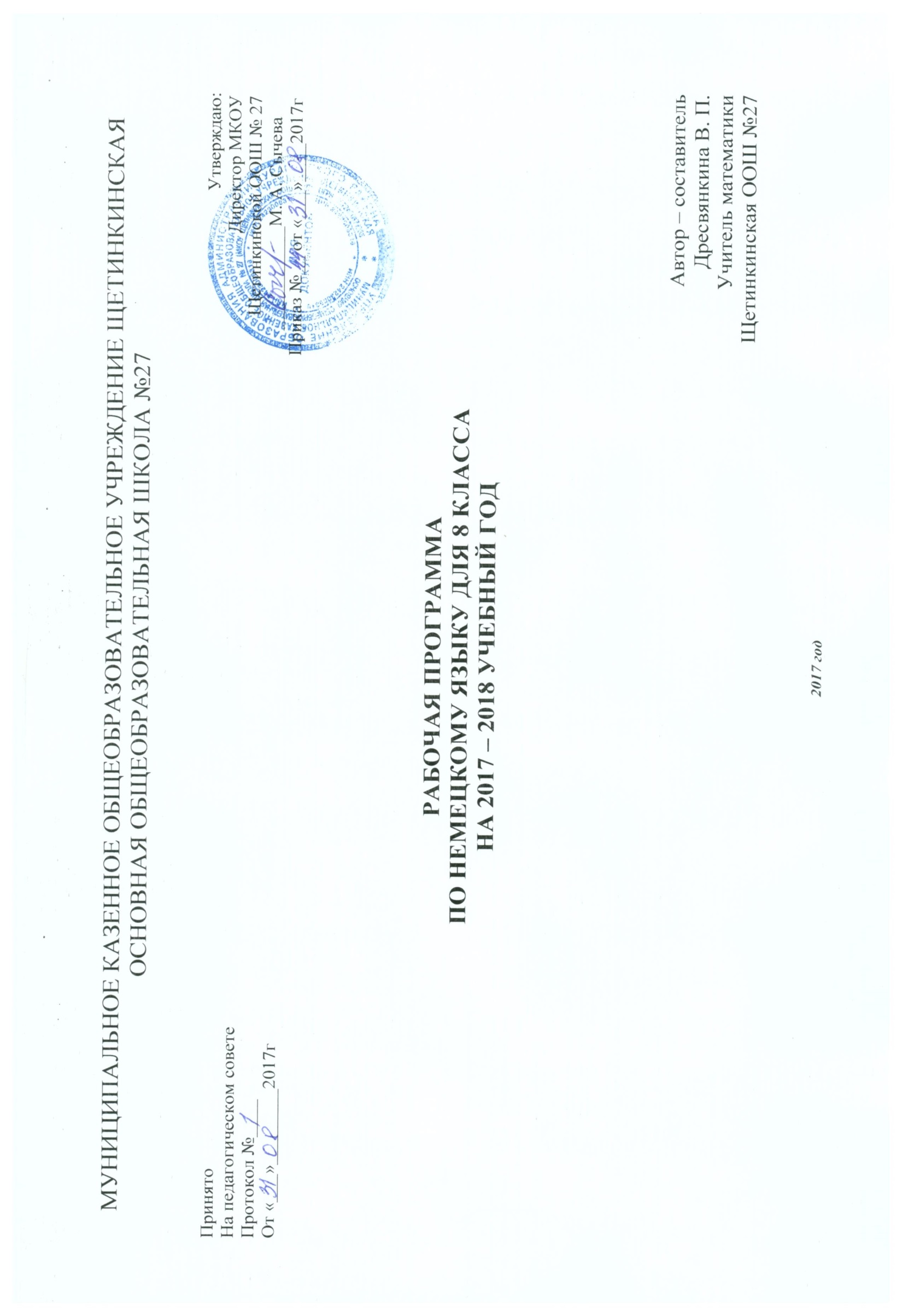                 Пояснительная  записка  Рабочая учебная программа к учебному курсу И.Л. Бим, Л.В. Садомова «Немецкий язык. Шаги 5.» для 8 класса разработана на основе Федерального компонента Государственного образовательного стандарта по иностранным языкам, примерной образовательной программы по немецкому языку и авторской программы И.Л. Бим Немецкий язык 5-9 классы. Учебно-методический комплект по немецкому языку для 8 класса И.Л Бим «Немецкий язык» предназначен для базового курса обучения и обеспечивает достижение учащимися государственных стандартов в овладении немецким языком, курс рассчитан на 5 лет обучения (5-9 классы). Рабочая программа  рассчитана на 102 учебных часа из расчета 3 часа в неделю в соответствии  с Федеральным  базисным учебным планом для общеобразовательных учреждений.Данный УМК соответствует требованиям учебной программы к формированию комплексных коммуникативных умений учащихся на начальном этапе обучения немецкому языку и включает в себя компоненты федерального государственного стандарта общего образования по иностранному языку.  Все   составные части этого УМК имеют гриф «Допущено Министерством  образования РФ».В учебно-методический комплект входят:1) Учебник: И.Л. Бим, Л.В. Садомова «Шаги 5» учебник немецкого языка для 8 класса общеобразовательных учреждений. 2)  Немецкий язык. Шаги 5. Рабочая тетрадь к учебнику немецкого языка для 8 класса общеобразоват. учрежд. 3)  Аудиокассета к учебнику немецкого языка.4) И.Л. Бим, Л.В. Садомова. Книга для учителя  к учебнику немецкого языка для 8 класса общеобразовательных учреждений «Шаги 5».5) Сборник упражнений по грамматике немецкого языка для 7-9 классов. И.Л. Бим, О.В. Каплина.        Данный курс изучения немецкого языка направлен на приведение содержания образования в соответствие с возрастными особенностями учащихся, когда ребенок устремлен к реальной практической деятельности, познанию мира. Курс ориентирован не только на знаниевый, но и в первую очередь на деятельностный компонент образования, что позволяет повысить мотивацию обучения, в наибольшей степени реализовывать способности, возможности, потребности и интересы ребенка. Учебный предмет «Иностранный язык» является средством познания языка, родной культуры, а это, в свою очередь, предопределяет цель обучения английскому языку как одному из языков международного общения.        Изучение немецкого языка на данной ступени образования направлено на достижение следующих целей:	Образовательная	Развитие у школьников коммуникативной компетенции в совокупности её составляющих: речевой, языковой, социокультурной, компенсаторной, учебно-познавательной.Речевая компетенция предполагает развитие коммуникативных умений в 4-х основных видах речевой деятельности: говорении, аудировании, чтении, письме.Языковая компетенция овладение новыми языковыми средствами общения (фонетическими, лексическими, грамматическими, орфографическими) в соответствии с тематикой, проблематикой и ситуациями общения, отобранными для основной школы, расширение базовых знаний о системе изучаемого языка, разных способах выражения мысли на родном и немецким языках.Социокультурная компетенция  предполагает знакомство с основными сведениями о Германии:исторически сложившиеся части страны, их народонаселение, столицы, крупные города, символы страны, ее достопримечательности;элементы детского фольклора, герои сказок и литературных произведений, пословицы и поговорки;отдельные исторические личности, известные люди;некоторые особенности быта немцев, их еда досуг;Лингвострановедческая компетенция предполагает знакомство сзнакомство с этикетом во время приветствия и прощания, основными формулами вежливости;правилами заполнения различных форм и анкет, порядком следования имен и фамилий, правилами обозначения дат, различными способами обозначения времени суток;спецификой употребления местоимений.Компенсаторная компетенция связана с развитием умений выходить из положения в условиях дефицита языковых и речевых средств при получении и передаче информацииумение запроса информации о значении незнакомых/забытых слов для решения речевой задачи говорения;умение обратиться с просьбой повторить сказанное в случае непонимания в процессе аудирования;умение пользоваться языковой и контекстуальной догадкой для понимания значений лексических единиц при чтении и аудировании.Учебно-познавательная компетенция предполагает дальнейшее развитие общих и специальных учебных умений, ознакомление учащихся с рациональными способами и приёмами самостоятельного изучения языков и культур, в том числе с использованием новых информационных технологийвнимательно слушать учителя и реагировать на его реплики в быстром темпе в процессе фронтальной работы группы;работать в парах;работать в малых группах;работать с аудиозаписью;работать с рабочей тетрадью в классе и дома;делать рисунки, подбирать иллюстрации, делать надписи для использования в процессе общения на уроке;принимать участие в разнообразных играх, направленных на овладение речевым и языковым материалом;инсценировать диалог, с использованием элементарного реквизита для создания речевой ситуации.РазвивающаяРазвитие  понимания важности изучения иностранного языка в современном мире и потребности пользоваться им как средством общения, познания, самореализации и социальной адаптации.      ВоспитательнаяВоспитание качеств гражданина и патриота, развитие национального самосознания, стремление к взаимопониманию между людьми разных сообществ, толерантного отношения к проявлениям иной культуры.Задачи обучения иностранному языку :. По видам речевой деятельности: Говорение:         Формирование элементарной коммуникативной компетенции в говорении и письме: Способность и готовность варьировать и комбинировать          материал, ориентируясь на решение конкретных коммуникативных задач            в наиболее распространенных ситуациях общения.     2) Уметь что-либо утверждать и обосновывать сказанное, т. е. решать          комплексные коммуникативные задачи типа «Вырази свое мнение и         обоснуй его» или «Сообщи партнеру о… и вырази свое отношение к         услышанному от него» и т. д.      3) Вести групповое обсуждение: включаться в беседу; поддерживать ее;  проявлять заинтересованность, удивление и т. п. (с опорой на образец   или без него).       4) Вести ритуализированные диалоги в стандартных ситуациях общения,         используя речевой этикет  (если необходимо с опорой на разговорник,         словарь).     Монологическая речь:1) Делать краткое сообщение в русле основных тем и сфер общения: семейно-бытовой, учебно-трудовой, социокультурной применительно к своей стране, стране изучаемого языка (о распорядке дня, любимых занятиях, природе, спорте, охране окружающей среды).2) Выражать свое отношение к прочитанному, используя определенные речевые клише.3) Строить рассуждения по схеме: тезис + аргумент + резюме, т. е. что-то охарактеризовать, обосновать.4) Сочетать разные коммуникативные типы речи, т. е. решать комплексные коммуникативные задачи: сообщать и описывать, рассказывать и характеризовать с опорой на текст.Аудирование:1) Воспринимать на слух и понимать монологическое высказывание, относящееся к разным коммуникативным типам речи (описание, сообщение, рассказа), содержащие отдельные незнакомые слова, о значении которых можно догадаться по контексту или сходству слов с родным языком.2) Воспринимать на слух аутентичный текст и выделять его основную мысль (прогноз погоды, объявление на вокзале, рекламу и т.д.).3) Воспринимать на слух и понимать основное содержание диалогов (интервью, обмен мнениями и т. п.), т. е. понимать,  о чем идет речь.Чтение:1)Прочитать и понять основное содержание легких аутентичных текстов, содержащих новые слова, о значении которых можно догадаться на основе контекста, словообразования, сходства с родным языком, а так же опуская те новые слова, которые не мешают пониманию основного содержания текста (ознакомительное чтение).2)Найти в процессе чтения основную мысль (идею) текста, разграничить существенные и второстепенные факты в содержании текста, проанализировать отдельные места, определяя подлежащее, сказуемое для полного понимания частично адаптированных и простых аутентичных текстов разных жанров, содержащих значительное количество незнакомых слов, используя при необходимости словарь (изучающее чтение).3) Пользоваться в процессе чтения сносками, лингвострановедческим комментарием к тексту и грамматическим справочником.4) Посмотреть несложный текст (несколько небольших текстов) в поисках нужной (интересующей) информации, т. е. овладеть приемами просмотрового чтения (прогнозирование содержания по заголовку, владение наиболее значимой для читающего информации).Письмо:1) Письменно готовить краткую аннотацию с непосредственной опорой на текст.          2)Заполнять анкету, формуляр, писать письмо.По языковому материалу:Графика и орфография:Сохранять и по возможности совершенствовать приобретенные знания, навыки и умения.Лексическая сторона речи:Распознавание структуры производного и сложного слова: выделять знакомые компоненты в незнакомом окружении (корни слов, аффиксы), по формальным признакам определять принадлежность незнакомого слова к грамматико-семантическому классу слов (существительное, прилагательное, глагол).Овладение устойчивыми словосочетаниями и репликами – клише, словами, обозначающими:- способы проведения немецкими школьниками летних каникул;- излюбленные места отдыха немцев в Германии и за ее пределами;- впечатления детей о каникулах, о внешнем виде друг друга после летнего отдыха;- мнения об отношении к школе, учебным предметам, учителям;- представление об учителе, каким хотят видеть его подростки;- проблемы, связанные с международными обменами школьниками;- подготовку к поездку а Германию (изучение карты, заказ билетов, покупку сувениров, одежды, упаковку чемоданов);- веяние моды;- правила для путешествующих;         - подготовку немецких школьников к приему гостей из нашей страны;- встречу на вокзале;- экскурсию по Берлину;- впечатления о городах Германии, их достопримечательностях.Требования к уровню подготовки учащихся              Ученик должен             знать:значения лексических единиц, связанных с тематикой данного этапа обучения;значение изученных грамматических явлений (видовременные формы глагола, условное наклонение, косвенная речь, согласование времён);страноведческую информацию из аутентичных источников;             уметь:             говорение   вести диалог (диалог-расспрос, диалог-обмен мнениями, диалог-побуждение к действию, этикетный диалог и их комбинации) в ситуациях официального и неофициального общения в бытовой и учебно-трудовой сферах, используя аргументацию, эмоционально-оценочные средства;   рассказывать, рассуждать в связи с изученной тематикой, проблематикой прочитанных/прослушанных текстов, описывать события, излагать факты, делать сообщения;   создавать словесный социокультурный портрет своей страны и стран/страны изучаемого языка на основе разнообразной страноведческой и культуроведческой информации;аудированиепонимать относительно полно (общий смысл) высказывания на изучаемом языке в различных ситуациях общения;понимать основное содержание аутентичных аудио- или видеотекстов познавательного характера на темы, связанные с личными интересами, выборочно извлекать из них необходимую информацию;оценивать важность/новизну информации, определять своё отношение к ней;            чтениечитать аутентичные тексты разных стилей (публицистические, художественные, научно-популярные, прагматические), используя основные виды чтения (ознакомительное, изучающее, просмотровое/поисковое) в зависимости от коммуникативной цели;            письменная речьописывать явления, события, излагать факты в письме личного и делового характера; заполнять различные виды анкет, сообщать сведения о себе в форме, принятой в стране/странах изучаемого языка, составлять письменные материалы, необходимые для презентации результатов проектной деятельности;       использовать приобретённые знания и умения в практической деятельности и повседневной жизни:для успешного взаимодействия в различных ситуациях общения; соблюдения этикетных норм межкультурного общения;расширения возможностей в использовании новых информационных технологий в профессионально-ориентированных целях;расширения возможностей  трудоустройства и продолжения образования;обогащения своего мировосприятия, осознания места и роли родного и иностранного языков в сокровищнице мировой культуры. Календарно – тематический план для 8 класса                                                                   (по учебнику «Немецкий язык», Бим И.Л.)№ п/п№п/т            Тема  урокаДатаДомашнееезадание      Лексика     ГрамматикаОсновные знания, умения, навыкиКонтроль, проекты                                                       Тема 1: «Прекрасно было летом!»- 27 часов                                                       Тема 1: «Прекрасно было летом!»- 27 часов                                                       Тема 1: «Прекрасно было летом!»- 27 часов                                                       Тема 1: «Прекрасно было летом!»- 27 часов                                                       Тема 1: «Прекрасно было летом!»- 27 часов                                                       Тема 1: «Прекрасно было летом!»- 27 часов                                                       Тема 1: «Прекрасно было летом!»- 27 часов11.Воспоминания о летних каникулах.с.11 слова,рт с.3 у.1Das Gebirge, der Ferienort, das Ferienheim, privat, sich treffen, übernachten, der Campingplatz, die Jugendlichen, der Verwandte, der Ausflug, verdienen, steigen, sich sonnen, der Strandkorb, fischen, segeln, reiten, passieren, surfen, Inlineskates, laufenВременные формы глагола (Präteritum, Perfekt, Plusquamperfekt).Придаточные предложения времени (союзы als, wenn, nachdem).Активизация лексического минимума по подтеме, обучение новым словам в кратких высказываниях,  использование  новой лексики в монологических высказываниях;Обучение пониманию основного содержания прочитанной информацииРабота с текстом с осуществлением поиска, выбора.Воспринимать на слух незнакомый текст.Употреблять глаголы в разных временных формах.Систематизация грамматики: прошедшее время Perfekt (haben, sein).Стартовая   к\рпроектК\р №1К\р №222.Где проводят каникулы немецкие школьники.стр.7 у.5Das Gebirge, der Ferienort, das Ferienheim, privat, sich treffen, übernachten, der Campingplatz, die Jugendlichen, der Verwandte, der Ausflug, verdienen, steigen, sich sonnen, der Strandkorb, fischen, segeln, reiten, passieren, surfen, Inlineskates, laufenВременные формы глагола (Präteritum, Perfekt, Plusquamperfekt).Придаточные предложения времени (союзы als, wenn, nachdem).Активизация лексического минимума по подтеме, обучение новым словам в кратких высказываниях,  использование  новой лексики в монологических высказываниях;Обучение пониманию основного содержания прочитанной информацииРабота с текстом с осуществлением поиска, выбора.Воспринимать на слух незнакомый текст.Употреблять глаголы в разных временных формах.Систематизация грамматики: прошедшее время Perfekt (haben, sein).Стартовая   к\рпроектК\р №1К\р №233Где проводят каникулы немецкие школьники. рт с.3 у.3-4Das Gebirge, der Ferienort, das Ferienheim, privat, sich treffen, übernachten, der Campingplatz, die Jugendlichen, der Verwandte, der Ausflug, verdienen, steigen, sich sonnen, der Strandkorb, fischen, segeln, reiten, passieren, surfen, Inlineskates, laufenВременные формы глагола (Präteritum, Perfekt, Plusquamperfekt).Придаточные предложения времени (союзы als, wenn, nachdem).Активизация лексического минимума по подтеме, обучение новым словам в кратких высказываниях,  использование  новой лексики в монологических высказываниях;Обучение пониманию основного содержания прочитанной информацииРабота с текстом с осуществлением поиска, выбора.Воспринимать на слух незнакомый текст.Употреблять глаголы в разных временных формах.Систематизация грамматики: прошедшее время Perfekt (haben, sein).Стартовая   к\рпроектК\р №1К\р №244.Развитие навыков диалогической речи. Составление диалогов. учить диалогDas Gebirge, der Ferienort, das Ferienheim, privat, sich treffen, übernachten, der Campingplatz, die Jugendlichen, der Verwandte, der Ausflug, verdienen, steigen, sich sonnen, der Strandkorb, fischen, segeln, reiten, passieren, surfen, Inlineskates, laufenВременные формы глагола (Präteritum, Perfekt, Plusquamperfekt).Придаточные предложения времени (союзы als, wenn, nachdem).Активизация лексического минимума по подтеме, обучение новым словам в кратких высказываниях,  использование  новой лексики в монологических высказываниях;Обучение пониманию основного содержания прочитанной информацииРабота с текстом с осуществлением поиска, выбора.Воспринимать на слух незнакомый текст.Употреблять глаголы в разных временных формах.Систематизация грамматики: прошедшее время Perfekt (haben, sein).Стартовая   к\рпроектК\р №1К\р №255.Контроль диалогической речи.рт с7 у.4, лексика с11Das Gebirge, der Ferienort, das Ferienheim, privat, sich treffen, übernachten, der Campingplatz, die Jugendlichen, der Verwandte, der Ausflug, verdienen, steigen, sich sonnen, der Strandkorb, fischen, segeln, reiten, passieren, surfen, Inlineskates, laufenВременные формы глагола (Präteritum, Perfekt, Plusquamperfekt).Придаточные предложения времени (союзы als, wenn, nachdem).Активизация лексического минимума по подтеме, обучение новым словам в кратких высказываниях,  использование  новой лексики в монологических высказываниях;Обучение пониманию основного содержания прочитанной информацииРабота с текстом с осуществлением поиска, выбора.Воспринимать на слух незнакомый текст.Употреблять глаголы в разных временных формах.Систематизация грамматики: прошедшее время Perfekt (haben, sein).Стартовая   к\рпроектК\р №1К\р №266.Повторение лексического и грамматического материала.повтор лексики,грам.Das Gebirge, der Ferienort, das Ferienheim, privat, sich treffen, übernachten, der Campingplatz, die Jugendlichen, der Verwandte, der Ausflug, verdienen, steigen, sich sonnen, der Strandkorb, fischen, segeln, reiten, passieren, surfen, Inlineskates, laufenВременные формы глагола (Präteritum, Perfekt, Plusquamperfekt).Придаточные предложения времени (союзы als, wenn, nachdem).Активизация лексического минимума по подтеме, обучение новым словам в кратких высказываниях,  использование  новой лексики в монологических высказываниях;Обучение пониманию основного содержания прочитанной информацииРабота с текстом с осуществлением поиска, выбора.Воспринимать на слух незнакомый текст.Употреблять глаголы в разных временных формах.Систематизация грамматики: прошедшее время Perfekt (haben, sein).Стартовая   к\рпроектК\р №1К\р №277.Стартовая контрольная работа.Das Gebirge, der Ferienort, das Ferienheim, privat, sich treffen, übernachten, der Campingplatz, die Jugendlichen, der Verwandte, der Ausflug, verdienen, steigen, sich sonnen, der Strandkorb, fischen, segeln, reiten, passieren, surfen, Inlineskates, laufenВременные формы глагола (Präteritum, Perfekt, Plusquamperfekt).Придаточные предложения времени (союзы als, wenn, nachdem).Активизация лексического минимума по подтеме, обучение новым словам в кратких высказываниях,  использование  новой лексики в монологических высказываниях;Обучение пониманию основного содержания прочитанной информацииРабота с текстом с осуществлением поиска, выбора.Воспринимать на слух незнакомый текст.Употреблять глаголы в разных временных формах.Систематизация грамматики: прошедшее время Perfekt (haben, sein).Стартовая   к\рпроектК\р №1К\р №288.Молодежные турбазы в Германии. с.16 у.1dDas Gebirge, der Ferienort, das Ferienheim, privat, sich treffen, übernachten, der Campingplatz, die Jugendlichen, der Verwandte, der Ausflug, verdienen, steigen, sich sonnen, der Strandkorb, fischen, segeln, reiten, passieren, surfen, Inlineskates, laufenВременные формы глагола (Präteritum, Perfekt, Plusquamperfekt).Придаточные предложения времени (союзы als, wenn, nachdem).Активизация лексического минимума по подтеме, обучение новым словам в кратких высказываниях,  использование  новой лексики в монологических высказываниях;Обучение пониманию основного содержания прочитанной информацииРабота с текстом с осуществлением поиска, выбора.Воспринимать на слух незнакомый текст.Употреблять глаголы в разных временных формах.Систематизация грамматики: прошедшее время Perfekt (haben, sein).Стартовая   к\рпроектК\р №1К\р №299.Отдых в кемпинге. с 19 у.1g,рт с.5 у.6Das Gebirge, der Ferienort, das Ferienheim, privat, sich treffen, übernachten, der Campingplatz, die Jugendlichen, der Verwandte, der Ausflug, verdienen, steigen, sich sonnen, der Strandkorb, fischen, segeln, reiten, passieren, surfen, Inlineskates, laufenВременные формы глагола (Präteritum, Perfekt, Plusquamperfekt).Придаточные предложения времени (союзы als, wenn, nachdem).Активизация лексического минимума по подтеме, обучение новым словам в кратких высказываниях,  использование  новой лексики в монологических высказываниях;Обучение пониманию основного содержания прочитанной информацииРабота с текстом с осуществлением поиска, выбора.Воспринимать на слух незнакомый текст.Употреблять глаголы в разных временных формах.Систематизация грамматики: прошедшее время Perfekt (haben, sein).Стартовая   к\рпроектК\р №1К\р №21010.Грамматика. Прошедшее время.рт с.9 у.1Das Gebirge, der Ferienort, das Ferienheim, privat, sich treffen, übernachten, der Campingplatz, die Jugendlichen, der Verwandte, der Ausflug, verdienen, steigen, sich sonnen, der Strandkorb, fischen, segeln, reiten, passieren, surfen, Inlineskates, laufenВременные формы глагола (Präteritum, Perfekt, Plusquamperfekt).Придаточные предложения времени (союзы als, wenn, nachdem).Активизация лексического минимума по подтеме, обучение новым словам в кратких высказываниях,  использование  новой лексики в монологических высказываниях;Обучение пониманию основного содержания прочитанной информацииРабота с текстом с осуществлением поиска, выбора.Воспринимать на слух незнакомый текст.Употреблять глаголы в разных временных формах.Систематизация грамматики: прошедшее время Perfekt (haben, sein).Стартовая   к\рпроектК\р №1К\р №21111.Письма с места отдыха.письмо другуDas Gebirge, der Ferienort, das Ferienheim, privat, sich treffen, übernachten, der Campingplatz, die Jugendlichen, der Verwandte, der Ausflug, verdienen, steigen, sich sonnen, der Strandkorb, fischen, segeln, reiten, passieren, surfen, Inlineskates, laufenВременные формы глагола (Präteritum, Perfekt, Plusquamperfekt).Придаточные предложения времени (союзы als, wenn, nachdem).Активизация лексического минимума по подтеме, обучение новым словам в кратких высказываниях,  использование  новой лексики в монологических высказываниях;Обучение пониманию основного содержания прочитанной информацииРабота с текстом с осуществлением поиска, выбора.Воспринимать на слух незнакомый текст.Употреблять глаголы в разных временных формах.Систематизация грамматики: прошедшее время Perfekt (haben, sein).Стартовая   к\рпроектК\р №1К\р №21212.Неправдоподобные истории.с27 у13-fDas Gebirge, der Ferienort, das Ferienheim, privat, sich treffen, übernachten, der Campingplatz, die Jugendlichen, der Verwandte, der Ausflug, verdienen, steigen, sich sonnen, der Strandkorb, fischen, segeln, reiten, passieren, surfen, Inlineskates, laufenВременные формы глагола (Präteritum, Perfekt, Plusquamperfekt).Придаточные предложения времени (союзы als, wenn, nachdem).Активизация лексического минимума по подтеме, обучение новым словам в кратких высказываниях,  использование  новой лексики в монологических высказываниях;Обучение пониманию основного содержания прочитанной информацииРабота с текстом с осуществлением поиска, выбора.Воспринимать на слух незнакомый текст.Употреблять глаголы в разных временных формах.Систематизация грамматики: прошедшее время Perfekt (haben, sein).Стартовая   к\рпроектК\р №1К\р №21313Аудирование «Погода в Германии».лексика с12Das Gebirge, der Ferienort, das Ferienheim, privat, sich treffen, übernachten, der Campingplatz, die Jugendlichen, der Verwandte, der Ausflug, verdienen, steigen, sich sonnen, der Strandkorb, fischen, segeln, reiten, passieren, surfen, Inlineskates, laufenВременные формы глагола (Präteritum, Perfekt, Plusquamperfekt).Придаточные предложения времени (союзы als, wenn, nachdem).Активизация лексического минимума по подтеме, обучение новым словам в кратких высказываниях,  использование  новой лексики в монологических высказываниях;Обучение пониманию основного содержания прочитанной информацииРабота с текстом с осуществлением поиска, выбора.Воспринимать на слух незнакомый текст.Употреблять глаголы в разных временных формах.Систематизация грамматики: прошедшее время Perfekt (haben, sein).Стартовая   к\рпроектК\р №1К\р №21414.Сложноподчиненные предложения с придаточным времени.с.33 правилоАктивизация лексического минимума по подтеме, обучение новым словам в кратких высказываниях,  использование  новой лексики в монологических высказываниях;Обучение пониманию основного содержания прочитанной информацииРабота с текстом с осуществлением поиска, выбора.Воспринимать на слух незнакомый текст.Употреблять глаголы в разных временных формах.Систематизация грамматики: прошедшее время Perfekt (haben, sein).Стартовая   к\рпроектК\р №1К\р №21515.Сложноподчиненные предложения с придаточным времени.с.38  у.12а пис.Активизация лексического минимума по подтеме, обучение новым словам в кратких высказываниях,  использование  новой лексики в монологических высказываниях;Обучение пониманию основного содержания прочитанной информацииРабота с текстом с осуществлением поиска, выбора.Воспринимать на слух незнакомый текст.Употреблять глаголы в разных временных формах.Систематизация грамматики: прошедшее время Perfekt (haben, sein).Стартовая   к\рпроектК\р №1К\р №21616.Грамматика. Прошедшее и предпрошедшее  время.рт с.10 у.5Активизация лексического минимума по подтеме, обучение новым словам в кратких высказываниях,  использование  новой лексики в монологических высказываниях;Обучение пониманию основного содержания прочитанной информацииРабота с текстом с осуществлением поиска, выбора.Воспринимать на слух незнакомый текст.Употреблять глаголы в разных временных формах.Систематизация грамматики: прошедшее время Perfekt (haben, sein).Стартовая   к\рпроектК\р №1К\р №21717.Встреча друзей после каникул. Полилог.рт с.11-12 у.2Активизация лексического минимума по подтеме, обучение новым словам в кратких высказываниях,  использование  новой лексики в монологических высказываниях;Обучение пониманию основного содержания прочитанной информацииРабота с текстом с осуществлением поиска, выбора.Воспринимать на слух незнакомый текст.Употреблять глаголы в разных временных формах.Систематизация грамматики: прошедшее время Perfekt (haben, sein).Стартовая   к\рпроектК\р №1К\р №21818.Формирование навыков диалогической речи «После каникул».диалог учитьАктивизация лексического минимума по подтеме, обучение новым словам в кратких высказываниях,  использование  новой лексики в монологических высказываниях;Обучение пониманию основного содержания прочитанной информацииРабота с текстом с осуществлением поиска, выбора.Воспринимать на слух незнакомый текст.Употреблять глаголы в разных временных формах.Систематизация грамматики: прошедшее время Perfekt (haben, sein).Стартовая   к\рпроектК\р №1К\р №21919.Контроль диалогической речи.рт с.17 у.2Активизация лексического минимума по подтеме, обучение новым словам в кратких высказываниях,  использование  новой лексики в монологических высказываниях;Обучение пониманию основного содержания прочитанной информацииРабота с текстом с осуществлением поиска, выбора.Воспринимать на слух незнакомый текст.Употреблять глаголы в разных временных формах.Систематизация грамматики: прошедшее время Perfekt (haben, sein).Стартовая   к\рпроектК\р №1К\р №22020.Повторение материала по теме «Прекрасно было летом».проектАктивизация лексического минимума по подтеме, обучение новым словам в кратких высказываниях,  использование  новой лексики в монологических высказываниях;Обучение пониманию основного содержания прочитанной информацииРабота с текстом с осуществлением поиска, выбора.Воспринимать на слух незнакомый текст.Употреблять глаголы в разных временных формах.Систематизация грамматики: прошедшее время Perfekt (haben, sein).Стартовая   к\рпроектК\р №1К\р №22121.Защита проекта «Летние каникулы».с.44 у.9а-вАктивизация лексического минимума по подтеме, обучение новым словам в кратких высказываниях,  использование  новой лексики в монологических высказываниях;Обучение пониманию основного содержания прочитанной информацииРабота с текстом с осуществлением поиска, выбора.Воспринимать на слух незнакомый текст.Употреблять глаголы в разных временных формах.Систематизация грамматики: прошедшее время Perfekt (haben, sein).Стартовая   к\рпроектК\р №1К\р №22222.Подготовка к контрольной работе.повторить лексику,грам.Активизация лексического минимума по подтеме, обучение новым словам в кратких высказываниях,  использование  новой лексики в монологических высказываниях;Обучение пониманию основного содержания прочитанной информацииРабота с текстом с осуществлением поиска, выбора.Воспринимать на слух незнакомый текст.Употреблять глаголы в разных временных формах.Систематизация грамматики: прошедшее время Perfekt (haben, sein).Стартовая   к\рпроектК\р №1К\р №22323. Контрольная работа по теме.Активизация лексического минимума по подтеме, обучение новым словам в кратких высказываниях,  использование  новой лексики в монологических высказываниях;Обучение пониманию основного содержания прочитанной информацииРабота с текстом с осуществлением поиска, выбора.Воспринимать на слух незнакомый текст.Употреблять глаголы в разных временных формах.Систематизация грамматики: прошедшее время Perfekt (haben, sein).Стартовая   к\рпроектК\р №1К\р №22424.Контрольная работа в формате ГИА (чтение и аудирование). Активизация лексического минимума по подтеме, обучение новым словам в кратких высказываниях,  использование  новой лексики в монологических высказываниях;Обучение пониманию основного содержания прочитанной информацииРабота с текстом с осуществлением поиска, выбора.Воспринимать на слух незнакомый текст.Употреблять глаголы в разных временных формах.Систематизация грамматики: прошедшее время Perfekt (haben, sein).Стартовая   к\рпроектК\р №1К\р №22525.Анализ контрольных работ.с.47 у.1Активизация лексического минимума по подтеме, обучение новым словам в кратких высказываниях,  использование  новой лексики в монологических высказываниях;Обучение пониманию основного содержания прочитанной информацииРабота с текстом с осуществлением поиска, выбора.Воспринимать на слух незнакомый текст.Употреблять глаголы в разных временных формах.Систематизация грамматики: прошедшее время Perfekt (haben, sein).Стартовая   к\рпроектК\р №1К\р №22626.Резервный урок.Активизация лексического минимума по подтеме, обучение новым словам в кратких высказываниях,  использование  новой лексики в монологических высказываниях;Обучение пониманию основного содержания прочитанной информацииРабота с текстом с осуществлением поиска, выбора.Воспринимать на слух незнакомый текст.Употреблять глаголы в разных временных формах.Систематизация грамматики: прошедшее время Perfekt (haben, sein).Стартовая   к\рпроектК\р №1К\р №22727.Резервный урок.                                                  Тема 2: «И снова школа» – 21 час                                                  Тема 2: «И снова школа» – 21 час                                                  Тема 2: «И снова школа» – 21 час                                                  Тема 2: «И снова школа» – 21 час                                                  Тема 2: «И снова школа» – 21 час                                                  Тема 2: «И снова школа» – 21 час                                                  Тема 2: «И снова школа» – 21 час281.Система образования в Германии. с.51 и с.69 лексикаDer Unterricht, die Stufe, die Grundschule, die Realschule, die Hauptschule, das Halbjahr, das Probehalbjahr, die Leistung, das Zeugnis, die Zensur, das Abitur, der Austausch, die Berufswahl, wählen, sich gut/schlecht verstehen (a,a), leicht/schwerfallen (ie,a), tadeln, passieren = vorkommen, bemerken, beobachten, bestimmen, empfangen, erwarten, umfassen. Образование Futurum1 (будущее время).Придаточные определительные предложения (союзы der, die, das,welche, welcher, welches).Читать текст, используя словарь, сноски, комментарии.Умение обобщать и систематизировать материал.Сравнительная характеристика.Умение понимать лексику в определённом контексте.Умение воспринимать на слух с последующим воспроизведением.Уметь употреблять предложения в будущем времени.Уметь воспринимать на слух текст, при различных формах его предъявления.Умение делить полилог на микродиалоги, инсценировать.Уметь пользоваться аутентичной страноведческой информацией.Уметь систематизировать материал по теме.К\р №3К\р №4проект292. Система образования в Германии. рт с.23 у.1-.2Der Unterricht, die Stufe, die Grundschule, die Realschule, die Hauptschule, das Halbjahr, das Probehalbjahr, die Leistung, das Zeugnis, die Zensur, das Abitur, der Austausch, die Berufswahl, wählen, sich gut/schlecht verstehen (a,a), leicht/schwerfallen (ie,a), tadeln, passieren = vorkommen, bemerken, beobachten, bestimmen, empfangen, erwarten, umfassen. Образование Futurum1 (будущее время).Придаточные определительные предложения (союзы der, die, das,welche, welcher, welches).Читать текст, используя словарь, сноски, комментарии.Умение обобщать и систематизировать материал.Сравнительная характеристика.Умение понимать лексику в определённом контексте.Умение воспринимать на слух с последующим воспроизведением.Уметь употреблять предложения в будущем времени.Уметь воспринимать на слух текст, при различных формах его предъявления.Умение делить полилог на микродиалоги, инсценировать.Уметь пользоваться аутентичной страноведческой информацией.Уметь систематизировать материал по теме.К\р №3К\р №4проект303.Современный школьный учитель.с.61 у.11 пис.Der Unterricht, die Stufe, die Grundschule, die Realschule, die Hauptschule, das Halbjahr, das Probehalbjahr, die Leistung, das Zeugnis, die Zensur, das Abitur, der Austausch, die Berufswahl, wählen, sich gut/schlecht verstehen (a,a), leicht/schwerfallen (ie,a), tadeln, passieren = vorkommen, bemerken, beobachten, bestimmen, empfangen, erwarten, umfassen. Образование Futurum1 (будущее время).Придаточные определительные предложения (союзы der, die, das,welche, welcher, welches).Читать текст, используя словарь, сноски, комментарии.Умение обобщать и систематизировать материал.Сравнительная характеристика.Умение понимать лексику в определённом контексте.Умение воспринимать на слух с последующим воспроизведением.Уметь употреблять предложения в будущем времени.Уметь воспринимать на слух текст, при различных формах его предъявления.Умение делить полилог на микродиалоги, инсценировать.Уметь пользоваться аутентичной страноведческой информацией.Уметь систематизировать материал по теме.К\р №3К\р №4проект314.Школа без стрессов. повтор лексикиDer Unterricht, die Stufe, die Grundschule, die Realschule, die Hauptschule, das Halbjahr, das Probehalbjahr, die Leistung, das Zeugnis, die Zensur, das Abitur, der Austausch, die Berufswahl, wählen, sich gut/schlecht verstehen (a,a), leicht/schwerfallen (ie,a), tadeln, passieren = vorkommen, bemerken, beobachten, bestimmen, empfangen, erwarten, umfassen. Образование Futurum1 (будущее время).Придаточные определительные предложения (союзы der, die, das,welche, welcher, welches).Читать текст, используя словарь, сноски, комментарии.Умение обобщать и систематизировать материал.Сравнительная характеристика.Умение понимать лексику в определённом контексте.Умение воспринимать на слух с последующим воспроизведением.Уметь употреблять предложения в будущем времени.Уметь воспринимать на слух текст, при различных формах его предъявления.Умение делить полилог на микродиалоги, инсценировать.Уметь пользоваться аутентичной страноведческой информацией.Уметь систематизировать материал по теме.К\р №3К\р №4проект325.Новые типы школ. рт с.24 у.3-4Der Unterricht, die Stufe, die Grundschule, die Realschule, die Hauptschule, das Halbjahr, das Probehalbjahr, die Leistung, das Zeugnis, die Zensur, das Abitur, der Austausch, die Berufswahl, wählen, sich gut/schlecht verstehen (a,a), leicht/schwerfallen (ie,a), tadeln, passieren = vorkommen, bemerken, beobachten, bestimmen, empfangen, erwarten, umfassen. Образование Futurum1 (будущее время).Придаточные определительные предложения (союзы der, die, das,welche, welcher, welches).Читать текст, используя словарь, сноски, комментарии.Умение обобщать и систематизировать материал.Сравнительная характеристика.Умение понимать лексику в определённом контексте.Умение воспринимать на слух с последующим воспроизведением.Уметь употреблять предложения в будущем времени.Уметь воспринимать на слух текст, при различных формах его предъявления.Умение делить полилог на микродиалоги, инсценировать.Уметь пользоваться аутентичной страноведческой информацией.Уметь систематизировать материал по теме.К\р №3К\р №4проект336.Школьные проблемы и их решение. рт с.25 у.5.Der Unterricht, die Stufe, die Grundschule, die Realschule, die Hauptschule, das Halbjahr, das Probehalbjahr, die Leistung, das Zeugnis, die Zensur, das Abitur, der Austausch, die Berufswahl, wählen, sich gut/schlecht verstehen (a,a), leicht/schwerfallen (ie,a), tadeln, passieren = vorkommen, bemerken, beobachten, bestimmen, empfangen, erwarten, umfassen. Образование Futurum1 (будущее время).Придаточные определительные предложения (союзы der, die, das,welche, welcher, welches).Читать текст, используя словарь, сноски, комментарии.Умение обобщать и систематизировать материал.Сравнительная характеристика.Умение понимать лексику в определённом контексте.Умение воспринимать на слух с последующим воспроизведением.Уметь употреблять предложения в будущем времени.Уметь воспринимать на слух текст, при различных формах его предъявления.Умение делить полилог на микродиалоги, инсценировать.Уметь пользоваться аутентичной страноведческой информацией.Уметь систематизировать материал по теме.К\р №3К\р №4проект347.Домашнее чтение. Рассказ И.Штроманн «Дженни и Бен».с.68 у.15 –f пис.Der Unterricht, die Stufe, die Grundschule, die Realschule, die Hauptschule, das Halbjahr, das Probehalbjahr, die Leistung, das Zeugnis, die Zensur, das Abitur, der Austausch, die Berufswahl, wählen, sich gut/schlecht verstehen (a,a), leicht/schwerfallen (ie,a), tadeln, passieren = vorkommen, bemerken, beobachten, bestimmen, empfangen, erwarten, umfassen. Образование Futurum1 (будущее время).Придаточные определительные предложения (союзы der, die, das,welche, welcher, welches).Читать текст, используя словарь, сноски, комментарии.Умение обобщать и систематизировать материал.Сравнительная характеристика.Умение понимать лексику в определённом контексте.Умение воспринимать на слух с последующим воспроизведением.Уметь употреблять предложения в будущем времени.Уметь воспринимать на слух текст, при различных формах его предъявления.Умение делить полилог на микродиалоги, инсценировать.Уметь пользоваться аутентичной страноведческой информацией.Уметь систематизировать материал по теме.К\р №3К\р №4проект358.Расписание уроков и оценки в Германии.с.75 у.6 пис.Der Unterricht, die Stufe, die Grundschule, die Realschule, die Hauptschule, das Halbjahr, das Probehalbjahr, die Leistung, das Zeugnis, die Zensur, das Abitur, der Austausch, die Berufswahl, wählen, sich gut/schlecht verstehen (a,a), leicht/schwerfallen (ie,a), tadeln, passieren = vorkommen, bemerken, beobachten, bestimmen, empfangen, erwarten, umfassen. Образование Futurum1 (будущее время).Придаточные определительные предложения (союзы der, die, das,welche, welcher, welches).Читать текст, используя словарь, сноски, комментарии.Умение обобщать и систематизировать материал.Сравнительная характеристика.Умение понимать лексику в определённом контексте.Умение воспринимать на слух с последующим воспроизведением.Уметь употреблять предложения в будущем времени.Уметь воспринимать на слух текст, при различных формах его предъявления.Умение делить полилог на микродиалоги, инсценировать.Уметь пользоваться аутентичной страноведческой информацией.Уметь систематизировать материал по теме.К\р №3К\р №4проект369.Школьный обмен учениками.с.81 лексика, рт с.27 у.3Der Unterricht, die Stufe, die Grundschule, die Realschule, die Hauptschule, das Halbjahr, das Probehalbjahr, die Leistung, das Zeugnis, die Zensur, das Abitur, der Austausch, die Berufswahl, wählen, sich gut/schlecht verstehen (a,a), leicht/schwerfallen (ie,a), tadeln, passieren = vorkommen, bemerken, beobachten, bestimmen, empfangen, erwarten, umfassen. Образование Futurum1 (будущее время).Придаточные определительные предложения (союзы der, die, das,welche, welcher, welches).Читать текст, используя словарь, сноски, комментарии.Умение обобщать и систематизировать материал.Сравнительная характеристика.Умение понимать лексику в определённом контексте.Умение воспринимать на слух с последующим воспроизведением.Уметь употреблять предложения в будущем времени.Уметь воспринимать на слух текст, при различных формах его предъявления.Умение делить полилог на микродиалоги, инсценировать.Уметь пользоваться аутентичной страноведческой информацией.Уметь систематизировать материал по теме.К\р №3К\р №4проект3710.Изучение иностранного языка. рт с.27 у.4-5 и с.107 у.14Der Unterricht, die Stufe, die Grundschule, die Realschule, die Hauptschule, das Halbjahr, das Probehalbjahr, die Leistung, das Zeugnis, die Zensur, das Abitur, der Austausch, die Berufswahl, wählen, sich gut/schlecht verstehen (a,a), leicht/schwerfallen (ie,a), tadeln, passieren = vorkommen, bemerken, beobachten, bestimmen, empfangen, erwarten, umfassen. Образование Futurum1 (будущее время).Придаточные определительные предложения (союзы der, die, das,welche, welcher, welches).Читать текст, используя словарь, сноски, комментарии.Умение обобщать и систематизировать материал.Сравнительная характеристика.Умение понимать лексику в определённом контексте.Умение воспринимать на слух с последующим воспроизведением.Уметь употреблять предложения в будущем времени.Уметь воспринимать на слух текст, при различных формах его предъявления.Умение делить полилог на микродиалоги, инсценировать.Уметь пользоваться аутентичной страноведческой информацией.Уметь систематизировать материал по теме.К\р №3К\р №4проект3811.Аудирование «Из школьной жизни».с.87 у.5(5) вопросыDer Unterricht, die Stufe, die Grundschule, die Realschule, die Hauptschule, das Halbjahr, das Probehalbjahr, die Leistung, das Zeugnis, die Zensur, das Abitur, der Austausch, die Berufswahl, wählen, sich gut/schlecht verstehen (a,a), leicht/schwerfallen (ie,a), tadeln, passieren = vorkommen, bemerken, beobachten, bestimmen, empfangen, erwarten, umfassen. Образование Futurum1 (будущее время).Придаточные определительные предложения (союзы der, die, das,welche, welcher, welches).Читать текст, используя словарь, сноски, комментарии.Умение обобщать и систематизировать материал.Сравнительная характеристика.Умение понимать лексику в определённом контексте.Умение воспринимать на слух с последующим воспроизведением.Уметь употреблять предложения в будущем времени.Уметь воспринимать на слух текст, при различных формах его предъявления.Умение делить полилог на микродиалоги, инсценировать.Уметь пользоваться аутентичной страноведческой информацией.Уметь систематизировать материал по теме.К\р №3К\р №4проект3912.Грамматика. Будущее время.рт с.28 у.1Der Unterricht, die Stufe, die Grundschule, die Realschule, die Hauptschule, das Halbjahr, das Probehalbjahr, die Leistung, das Zeugnis, die Zensur, das Abitur, der Austausch, die Berufswahl, wählen, sich gut/schlecht verstehen (a,a), leicht/schwerfallen (ie,a), tadeln, passieren = vorkommen, bemerken, beobachten, bestimmen, empfangen, erwarten, umfassen. Образование Futurum1 (будущее время).Придаточные определительные предложения (союзы der, die, das,welche, welcher, welches).Читать текст, используя словарь, сноски, комментарии.Умение обобщать и систематизировать материал.Сравнительная характеристика.Умение понимать лексику в определённом контексте.Умение воспринимать на слух с последующим воспроизведением.Уметь употреблять предложения в будущем времени.Уметь воспринимать на слух текст, при различных формах его предъявления.Умение делить полилог на микродиалоги, инсценировать.Уметь пользоваться аутентичной страноведческой информацией.Уметь систематизировать материал по теме.К\р №3К\р №4проект4013.Грамматика. Придаточные определительные предложения.с. 90 у.4 правило, у.6 учитьDer Unterricht, die Stufe, die Grundschule, die Realschule, die Hauptschule, das Halbjahr, das Probehalbjahr, die Leistung, das Zeugnis, die Zensur, das Abitur, der Austausch, die Berufswahl, wählen, sich gut/schlecht verstehen (a,a), leicht/schwerfallen (ie,a), tadeln, passieren = vorkommen, bemerken, beobachten, bestimmen, empfangen, erwarten, umfassen. Образование Futurum1 (будущее время).Придаточные определительные предложения (союзы der, die, das,welche, welcher, welches).Читать текст, используя словарь, сноски, комментарии.Умение обобщать и систематизировать материал.Сравнительная характеристика.Умение понимать лексику в определённом контексте.Умение воспринимать на слух с последующим воспроизведением.Уметь употреблять предложения в будущем времени.Уметь воспринимать на слух текст, при различных формах его предъявления.Умение делить полилог на микродиалоги, инсценировать.Уметь пользоваться аутентичной страноведческой информацией.Уметь систематизировать материал по теме.К\р №3К\р №4проект4114Грамматика. Придаточные определительные предложения.рт с.29 у.2-3.Der Unterricht, die Stufe, die Grundschule, die Realschule, die Hauptschule, das Halbjahr, das Probehalbjahr, die Leistung, das Zeugnis, die Zensur, das Abitur, der Austausch, die Berufswahl, wählen, sich gut/schlecht verstehen (a,a), leicht/schwerfallen (ie,a), tadeln, passieren = vorkommen, bemerken, beobachten, bestimmen, empfangen, erwarten, umfassen. Образование Futurum1 (будущее время).Придаточные определительные предложения (союзы der, die, das,welche, welcher, welches).Читать текст, используя словарь, сноски, комментарии.Умение обобщать и систематизировать материал.Сравнительная характеристика.Умение понимать лексику в определённом контексте.Умение воспринимать на слух с последующим воспроизведением.Уметь употреблять предложения в будущем времени.Уметь воспринимать на слух текст, при различных формах его предъявления.Умение делить полилог на микродиалоги, инсценировать.Уметь пользоваться аутентичной страноведческой информацией.Уметь систематизировать материал по теме.К\р №3К\р №4проект4215.Полилог «Перед уроком».с.76 у.7-в пис. Der Unterricht, die Stufe, die Grundschule, die Realschule, die Hauptschule, das Halbjahr, das Probehalbjahr, die Leistung, das Zeugnis, die Zensur, das Abitur, der Austausch, die Berufswahl, wählen, sich gut/schlecht verstehen (a,a), leicht/schwerfallen (ie,a), tadeln, passieren = vorkommen, bemerken, beobachten, bestimmen, empfangen, erwarten, umfassen. Образование Futurum1 (будущее время).Придаточные определительные предложения (союзы der, die, das,welche, welcher, welches).Читать текст, используя словарь, сноски, комментарии.Умение обобщать и систематизировать материал.Сравнительная характеристика.Умение понимать лексику в определённом контексте.Умение воспринимать на слух с последующим воспроизведением.Уметь употреблять предложения в будущем времени.Уметь воспринимать на слух текст, при различных формах его предъявления.Умение делить полилог на микродиалоги, инсценировать.Уметь пользоваться аутентичной страноведческой информацией.Уметь систематизировать материал по теме.К\р №3К\р №4проект4316.Подготовка к контрольной работе.повторить лексику,грам.Der Unterricht, die Stufe, die Grundschule, die Realschule, die Hauptschule, das Halbjahr, das Probehalbjahr, die Leistung, das Zeugnis, die Zensur, das Abitur, der Austausch, die Berufswahl, wählen, sich gut/schlecht verstehen (a,a), leicht/schwerfallen (ie,a), tadeln, passieren = vorkommen, bemerken, beobachten, bestimmen, empfangen, erwarten, umfassen. Образование Futurum1 (будущее время).Придаточные определительные предложения (союзы der, die, das,welche, welcher, welches).Читать текст, используя словарь, сноски, комментарии.Умение обобщать и систематизировать материал.Сравнительная характеристика.Умение понимать лексику в определённом контексте.Умение воспринимать на слух с последующим воспроизведением.Уметь употреблять предложения в будущем времени.Уметь воспринимать на слух текст, при различных формах его предъявления.Умение делить полилог на микродиалоги, инсценировать.Уметь пользоваться аутентичной страноведческой информацией.Уметь систематизировать материал по теме.К\р №3К\р №4проект4417.Контрольная работа по теме.Der Unterricht, die Stufe, die Grundschule, die Realschule, die Hauptschule, das Halbjahr, das Probehalbjahr, die Leistung, das Zeugnis, die Zensur, das Abitur, der Austausch, die Berufswahl, wählen, sich gut/schlecht verstehen (a,a), leicht/schwerfallen (ie,a), tadeln, passieren = vorkommen, bemerken, beobachten, bestimmen, empfangen, erwarten, umfassen. Образование Futurum1 (будущее время).Придаточные определительные предложения (союзы der, die, das,welche, welcher, welches).Читать текст, используя словарь, сноски, комментарии.Умение обобщать и систематизировать материал.Сравнительная характеристика.Умение понимать лексику в определённом контексте.Умение воспринимать на слух с последующим воспроизведением.Уметь употреблять предложения в будущем времени.Уметь воспринимать на слух текст, при различных формах его предъявления.Умение делить полилог на микродиалоги, инсценировать.Уметь пользоваться аутентичной страноведческой информацией.Уметь систематизировать материал по теме.К\р №3К\р №4проект4518.Контрольная работа в формате ГИА (грамматика и лексика). проектОбразование Futurum1 (будущее время).Придаточные определительные предложения (союзы der, die, das,welche, welcher, welches).Читать текст, используя словарь, сноски, комментарии.Умение обобщать и систематизировать материал.Сравнительная характеристика.Умение понимать лексику в определённом контексте.Умение воспринимать на слух с последующим воспроизведением.Уметь употреблять предложения в будущем времени.Уметь воспринимать на слух текст, при различных формах его предъявления.Умение делить полилог на микродиалоги, инсценировать.Уметь пользоваться аутентичной страноведческой информацией.Уметь систематизировать материал по теме.К\р №3К\р №4проект4619.Защита проектов «Моя школа».с.99 у.11 сОбразование Futurum1 (будущее время).Придаточные определительные предложения (союзы der, die, das,welche, welcher, welches).Читать текст, используя словарь, сноски, комментарии.Умение обобщать и систематизировать материал.Сравнительная характеристика.Умение понимать лексику в определённом контексте.Умение воспринимать на слух с последующим воспроизведением.Уметь употреблять предложения в будущем времени.Уметь воспринимать на слух текст, при различных формах его предъявления.Умение делить полилог на микродиалоги, инсценировать.Уметь пользоваться аутентичной страноведческой информацией.Уметь систематизировать материал по теме.К\р №3К\р №4проект4720.Анализ контрольных работ.рт с.37 у.7Образование Futurum1 (будущее время).Придаточные определительные предложения (союзы der, die, das,welche, welcher, welches).Читать текст, используя словарь, сноски, комментарии.Умение обобщать и систематизировать материал.Сравнительная характеристика.Умение понимать лексику в определённом контексте.Умение воспринимать на слух с последующим воспроизведением.Уметь употреблять предложения в будущем времени.Уметь воспринимать на слух текст, при различных формах его предъявления.Умение делить полилог на микродиалоги, инсценировать.Уметь пользоваться аутентичной страноведческой информацией.Уметь систематизировать материал по теме.К\р №3К\р №4проект4821.Резервный урок.Образование Futurum1 (будущее время).Придаточные определительные предложения (союзы der, die, das,welche, welcher, welches).К\р №3К\р №4проект                                                Тема 3: «Подготовка к путешествию» -30 часов                                                Тема 3: «Подготовка к путешествию» -30 часов                                                Тема 3: «Подготовка к путешествию» -30 часов                                                Тема 3: «Подготовка к путешествию» -30 часов                                                Тема 3: «Подготовка к путешествию» -30 часов                                                Тема 3: «Подготовка к путешествию» -30 часов                                                Тема 3: «Подготовка к путешествию» -30 часов491. Введение лексики по теме «Подготовка к путешествию».рт с.44 у.1-2 Die Auslandsreise, Die Reisevorbereitung,Die Fahrt, die Eisenbahn, der Zug, das Schiff, die Fahrkarte, die Flugkarte, der Koffer, die Reisetasche, das Warenhaus, die Abteilung, die Gröβe, das Kleidungsstück, die Kleinigkeit, die Grenze, grenzen, bestellen, besorgen, beschlieβen, zahlen, kosten, Was kostet das? Anprobieren, packen, einpacken, mitnehmen, als Reiseziel wählen.Неопределённо – личные местоимения.Придаточные предложения причины.Умение извлекать информацию, опуская детали.Умение инсценировать диалог.Умение работать с аутентичным страноведческим материалом.Умение обобщать пройденное.Умение вариировать, вести поиск, развивать творческое мышление.Умение систематизировать лексику по пройденной теме.Умение читать тексты с поиском информации.Умение воспринимать на слух и выбирать информацию.Умение применять полученные знания при образовании предложений.К\р №5502.Мы готовимся к поездке.рт с.44 у.3-4 Die Auslandsreise, Die Reisevorbereitung,Die Fahrt, die Eisenbahn, der Zug, das Schiff, die Fahrkarte, die Flugkarte, der Koffer, die Reisetasche, das Warenhaus, die Abteilung, die Gröβe, das Kleidungsstück, die Kleinigkeit, die Grenze, grenzen, bestellen, besorgen, beschlieβen, zahlen, kosten, Was kostet das? Anprobieren, packen, einpacken, mitnehmen, als Reiseziel wählen.Неопределённо – личные местоимения.Придаточные предложения причины.Умение извлекать информацию, опуская детали.Умение инсценировать диалог.Умение работать с аутентичным страноведческим материалом.Умение обобщать пройденное.Умение вариировать, вести поиск, развивать творческое мышление.Умение систематизировать лексику по пройденной теме.Умение читать тексты с поиском информации.Умение воспринимать на слух и выбирать информацию.Умение применять полученные знания при образовании предложений.К\р №5513.У карты Германии.Географическое положение ФРГ.учить по тетради Die Auslandsreise, Die Reisevorbereitung,Die Fahrt, die Eisenbahn, der Zug, das Schiff, die Fahrkarte, die Flugkarte, der Koffer, die Reisetasche, das Warenhaus, die Abteilung, die Gröβe, das Kleidungsstück, die Kleinigkeit, die Grenze, grenzen, bestellen, besorgen, beschlieβen, zahlen, kosten, Was kostet das? Anprobieren, packen, einpacken, mitnehmen, als Reiseziel wählen.Неопределённо – личные местоимения.Придаточные предложения причины.Умение извлекать информацию, опуская детали.Умение инсценировать диалог.Умение работать с аутентичным страноведческим материалом.Умение обобщать пройденное.Умение вариировать, вести поиск, развивать творческое мышление.Умение систематизировать лексику по пройденной теме.Умение читать тексты с поиском информации.Умение воспринимать на слух и выбирать информацию.Умение применять полученные знания при образовании предложений.К\р №5524.У карты Германии. Федеральные земли.выучить земли Die Auslandsreise, Die Reisevorbereitung,Die Fahrt, die Eisenbahn, der Zug, das Schiff, die Fahrkarte, die Flugkarte, der Koffer, die Reisetasche, das Warenhaus, die Abteilung, die Gröβe, das Kleidungsstück, die Kleinigkeit, die Grenze, grenzen, bestellen, besorgen, beschlieβen, zahlen, kosten, Was kostet das? Anprobieren, packen, einpacken, mitnehmen, als Reiseziel wählen.Неопределённо – личные местоимения.Придаточные предложения причины.Умение извлекать информацию, опуская детали.Умение инсценировать диалог.Умение работать с аутентичным страноведческим материалом.Умение обобщать пройденное.Умение вариировать, вести поиск, развивать творческое мышление.Умение систематизировать лексику по пройденной теме.Умение читать тексты с поиском информации.Умение воспринимать на слух и выбирать информацию.Умение применять полученные знания при образовании предложений.К\р №5535. Систематизация лексики по теме «Одежда».с.119 у.6 а-в учить Die Auslandsreise, Die Reisevorbereitung,Die Fahrt, die Eisenbahn, der Zug, das Schiff, die Fahrkarte, die Flugkarte, der Koffer, die Reisetasche, das Warenhaus, die Abteilung, die Gröβe, das Kleidungsstück, die Kleinigkeit, die Grenze, grenzen, bestellen, besorgen, beschlieβen, zahlen, kosten, Was kostet das? Anprobieren, packen, einpacken, mitnehmen, als Reiseziel wählen.Неопределённо – личные местоимения.Придаточные предложения причины.Умение извлекать информацию, опуская детали.Умение инсценировать диалог.Умение работать с аутентичным страноведческим материалом.Умение обобщать пройденное.Умение вариировать, вести поиск, развивать творческое мышление.Умение систематизировать лексику по пройденной теме.Умение читать тексты с поиском информации.Умение воспринимать на слух и выбирать информацию.Умение применять полученные знания при образовании предложений.К\р №5546.Интерактивный тест по теме «Одежда».с.120 у.6-с пис. Die Auslandsreise, Die Reisevorbereitung,Die Fahrt, die Eisenbahn, der Zug, das Schiff, die Fahrkarte, die Flugkarte, der Koffer, die Reisetasche, das Warenhaus, die Abteilung, die Gröβe, das Kleidungsstück, die Kleinigkeit, die Grenze, grenzen, bestellen, besorgen, beschlieβen, zahlen, kosten, Was kostet das? Anprobieren, packen, einpacken, mitnehmen, als Reiseziel wählen.Неопределённо – личные местоимения.Придаточные предложения причины.Умение извлекать информацию, опуская детали.Умение инсценировать диалог.Умение работать с аутентичным страноведческим материалом.Умение обобщать пройденное.Умение вариировать, вести поиск, развивать творческое мышление.Умение систематизировать лексику по пройденной теме.Умение читать тексты с поиском информации.Умение воспринимать на слух и выбирать информацию.Умение применять полученные знания при образовании предложений.К\р №5557. Что мы возьмем в дорогу?с.121 у.9а лексику учить Die Auslandsreise, Die Reisevorbereitung,Die Fahrt, die Eisenbahn, der Zug, das Schiff, die Fahrkarte, die Flugkarte, der Koffer, die Reisetasche, das Warenhaus, die Abteilung, die Gröβe, das Kleidungsstück, die Kleinigkeit, die Grenze, grenzen, bestellen, besorgen, beschlieβen, zahlen, kosten, Was kostet das? Anprobieren, packen, einpacken, mitnehmen, als Reiseziel wählen.Неопределённо – личные местоимения.Придаточные предложения причины.Умение извлекать информацию, опуская детали.Умение инсценировать диалог.Умение работать с аутентичным страноведческим материалом.Умение обобщать пройденное.Умение вариировать, вести поиск, развивать творческое мышление.Умение систематизировать лексику по пройденной теме.Умение читать тексты с поиском информации.Умение воспринимать на слух и выбирать информацию.Умение применять полученные знания при образовании предложений.К\р №5568.Покупки в универмаге.с.122 у.10 лексику учить Die Auslandsreise, Die Reisevorbereitung,Die Fahrt, die Eisenbahn, der Zug, das Schiff, die Fahrkarte, die Flugkarte, der Koffer, die Reisetasche, das Warenhaus, die Abteilung, die Gröβe, das Kleidungsstück, die Kleinigkeit, die Grenze, grenzen, bestellen, besorgen, beschlieβen, zahlen, kosten, Was kostet das? Anprobieren, packen, einpacken, mitnehmen, als Reiseziel wählen.Неопределённо – личные местоимения.Придаточные предложения причины.Умение извлекать информацию, опуская детали.Умение инсценировать диалог.Умение работать с аутентичным страноведческим материалом.Умение обобщать пройденное.Умение вариировать, вести поиск, развивать творческое мышление.Умение систематизировать лексику по пройденной теме.Умение читать тексты с поиском информации.Умение воспринимать на слух и выбирать информацию.Умение применять полученные знания при образовании предложений.К\р №5579.Обучение диалогической речи «В магазине».учить диалог Die Auslandsreise, Die Reisevorbereitung,Die Fahrt, die Eisenbahn, der Zug, das Schiff, die Fahrkarte, die Flugkarte, der Koffer, die Reisetasche, das Warenhaus, die Abteilung, die Gröβe, das Kleidungsstück, die Kleinigkeit, die Grenze, grenzen, bestellen, besorgen, beschlieβen, zahlen, kosten, Was kostet das? Anprobieren, packen, einpacken, mitnehmen, als Reiseziel wählen.Неопределённо – личные местоимения.Придаточные предложения причины.Умение извлекать информацию, опуская детали.Умение инсценировать диалог.Умение работать с аутентичным страноведческим материалом.Умение обобщать пройденное.Умение вариировать, вести поиск, развивать творческое мышление.Умение систематизировать лексику по пройденной теме.Умение читать тексты с поиском информации.Умение воспринимать на слух и выбирать информацию.Умение применять полученные знания при образовании предложений.К\р №55810. Контроль диалогической речи «В магазине».рт с.45 у.4 Die Auslandsreise, Die Reisevorbereitung,Die Fahrt, die Eisenbahn, der Zug, das Schiff, die Fahrkarte, die Flugkarte, der Koffer, die Reisetasche, das Warenhaus, die Abteilung, die Gröβe, das Kleidungsstück, die Kleinigkeit, die Grenze, grenzen, bestellen, besorgen, beschlieβen, zahlen, kosten, Was kostet das? Anprobieren, packen, einpacken, mitnehmen, als Reiseziel wählen.Неопределённо – личные местоимения.Придаточные предложения причины.Умение извлекать информацию, опуская детали.Умение инсценировать диалог.Умение работать с аутентичным страноведческим материалом.Умение обобщать пройденное.Умение вариировать, вести поиск, развивать творческое мышление.Умение систематизировать лексику по пройденной теме.Умение читать тексты с поиском информации.Умение воспринимать на слух и выбирать информацию.Умение применять полученные знания при образовании предложений.К\р №55911.Обучение диалогич.речи «В ресторане».учить диалог Die Auslandsreise, Die Reisevorbereitung,Die Fahrt, die Eisenbahn, der Zug, das Schiff, die Fahrkarte, die Flugkarte, der Koffer, die Reisetasche, das Warenhaus, die Abteilung, die Gröβe, das Kleidungsstück, die Kleinigkeit, die Grenze, grenzen, bestellen, besorgen, beschlieβen, zahlen, kosten, Was kostet das? Anprobieren, packen, einpacken, mitnehmen, als Reiseziel wählen.Неопределённо – личные местоимения.Придаточные предложения причины.Умение извлекать информацию, опуская детали.Умение инсценировать диалог.Умение работать с аутентичным страноведческим материалом.Умение обобщать пройденное.Умение вариировать, вести поиск, развивать творческое мышление.Умение систематизировать лексику по пройденной теме.Умение читать тексты с поиском информации.Умение воспринимать на слух и выбирать информацию.Умение применять полученные знания при образовании предложений.К\р №56012.Контроль диалогической речи «В ресторане».с.124 у.14 лексика Die Auslandsreise, Die Reisevorbereitung,Die Fahrt, die Eisenbahn, der Zug, das Schiff, die Fahrkarte, die Flugkarte, der Koffer, die Reisetasche, das Warenhaus, die Abteilung, die Gröβe, das Kleidungsstück, die Kleinigkeit, die Grenze, grenzen, bestellen, besorgen, beschlieβen, zahlen, kosten, Was kostet das? Anprobieren, packen, einpacken, mitnehmen, als Reiseziel wählen.Неопределённо – личные местоимения.Придаточные предложения причины.Умение извлекать информацию, опуская детали.Умение инсценировать диалог.Умение работать с аутентичным страноведческим материалом.Умение обобщать пройденное.Умение вариировать, вести поиск, развивать творческое мышление.Умение систематизировать лексику по пройденной теме.Умение читать тексты с поиском информации.Умение воспринимать на слух и выбирать информацию.Умение применять полученные знания при образовании предложений.К\р №56113.Работа с текстом «Берлин».рт с.47 у.1 Die Auslandsreise, Die Reisevorbereitung,Die Fahrt, die Eisenbahn, der Zug, das Schiff, die Fahrkarte, die Flugkarte, der Koffer, die Reisetasche, das Warenhaus, die Abteilung, die Gröβe, das Kleidungsstück, die Kleinigkeit, die Grenze, grenzen, bestellen, besorgen, beschlieβen, zahlen, kosten, Was kostet das? Anprobieren, packen, einpacken, mitnehmen, als Reiseziel wählen.Неопределённо – личные местоимения.Придаточные предложения причины.Умение извлекать информацию, опуская детали.Умение инсценировать диалог.Умение работать с аутентичным страноведческим материалом.Умение обобщать пройденное.Умение вариировать, вести поиск, развивать творческое мышление.Умение систематизировать лексику по пройденной теме.Умение читать тексты с поиском информации.Умение воспринимать на слух и выбирать информацию.Умение применять полученные знания при образовании предложений.К\р №56214Работа с текстом «Кельн».рт с.47 у.2 Die Auslandsreise, Die Reisevorbereitung,Die Fahrt, die Eisenbahn, der Zug, das Schiff, die Fahrkarte, die Flugkarte, der Koffer, die Reisetasche, das Warenhaus, die Abteilung, die Gröβe, das Kleidungsstück, die Kleinigkeit, die Grenze, grenzen, bestellen, besorgen, beschlieβen, zahlen, kosten, Was kostet das? Anprobieren, packen, einpacken, mitnehmen, als Reiseziel wählen.Неопределённо – личные местоимения.Придаточные предложения причины.Умение извлекать информацию, опуская детали.Умение инсценировать диалог.Умение работать с аутентичным страноведческим материалом.Умение обобщать пройденное.Умение вариировать, вести поиск, развивать творческое мышление.Умение систематизировать лексику по пройденной теме.Умение читать тексты с поиском информации.Умение воспринимать на слух и выбирать информацию.Умение применять полученные знания при образовании предложений.К\р №56315.Г. Фаллада «Подготовка к путешествию». с.131 у.7, рт с.48 у.4 Die Auslandsreise, Die Reisevorbereitung,Die Fahrt, die Eisenbahn, der Zug, das Schiff, die Fahrkarte, die Flugkarte, der Koffer, die Reisetasche, das Warenhaus, die Abteilung, die Gröβe, das Kleidungsstück, die Kleinigkeit, die Grenze, grenzen, bestellen, besorgen, beschlieβen, zahlen, kosten, Was kostet das? Anprobieren, packen, einpacken, mitnehmen, als Reiseziel wählen.Неопределённо – личные местоимения.Придаточные предложения причины.Умение извлекать информацию, опуская детали.Умение инсценировать диалог.Умение работать с аутентичным страноведческим материалом.Умение обобщать пройденное.Умение вариировать, вести поиск, развивать творческое мышление.Умение систематизировать лексику по пройденной теме.Умение читать тексты с поиском информации.Умение воспринимать на слух и выбирать информацию.Умение применять полученные знания при образовании предложений.К\р №56416.К. Тухольский «Искусство путешествовать». с.133 у.15, рт с.48 у.5 Die Auslandsreise, Die Reisevorbereitung,Die Fahrt, die Eisenbahn, der Zug, das Schiff, die Fahrkarte, die Flugkarte, der Koffer, die Reisetasche, das Warenhaus, die Abteilung, die Gröβe, das Kleidungsstück, die Kleinigkeit, die Grenze, grenzen, bestellen, besorgen, beschlieβen, zahlen, kosten, Was kostet das? Anprobieren, packen, einpacken, mitnehmen, als Reiseziel wählen.Неопределённо – личные местоимения.Придаточные предложения причины.Умение извлекать информацию, опуская детали.Умение инсценировать диалог.Умение работать с аутентичным страноведческим материалом.Умение обобщать пройденное.Умение вариировать, вести поиск, развивать творческое мышление.Умение систематизировать лексику по пройденной теме.Умение читать тексты с поиском информации.Умение воспринимать на слух и выбирать информацию.Умение применять полученные знания при образовании предложений.К\р №56517.Аудирование (смешные случаи о путешествии и путешественниках.)повторить  правило с.138 Die Auslandsreise, Die Reisevorbereitung,Die Fahrt, die Eisenbahn, der Zug, das Schiff, die Fahrkarte, die Flugkarte, der Koffer, die Reisetasche, das Warenhaus, die Abteilung, die Gröβe, das Kleidungsstück, die Kleinigkeit, die Grenze, grenzen, bestellen, besorgen, beschlieβen, zahlen, kosten, Was kostet das? Anprobieren, packen, einpacken, mitnehmen, als Reiseziel wählen.Неопределённо – личные местоимения.Придаточные предложения причины.Умение извлекать информацию, опуская детали.Умение инсценировать диалог.Умение работать с аутентичным страноведческим материалом.Умение обобщать пройденное.Умение вариировать, вести поиск, развивать творческое мышление.Умение систематизировать лексику по пройденной теме.Умение читать тексты с поиском информации.Умение воспринимать на слух и выбирать информацию.Умение применять полученные знания при образовании предложений.К\р №56618. Грамматика. Неопределенно-личное местоимение man.рт с.49 у.1 Die Auslandsreise, Die Reisevorbereitung,Die Fahrt, die Eisenbahn, der Zug, das Schiff, die Fahrkarte, die Flugkarte, der Koffer, die Reisetasche, das Warenhaus, die Abteilung, die Gröβe, das Kleidungsstück, die Kleinigkeit, die Grenze, grenzen, bestellen, besorgen, beschlieβen, zahlen, kosten, Was kostet das? Anprobieren, packen, einpacken, mitnehmen, als Reiseziel wählen.Неопределённо – личные местоимения.Придаточные предложения причины.Умение извлекать информацию, опуская детали.Умение инсценировать диалог.Умение работать с аутентичным страноведческим материалом.Умение обобщать пройденное.Умение вариировать, вести поиск, развивать творческое мышление.Умение систематизировать лексику по пройденной теме.Умение читать тексты с поиском информации.Умение воспринимать на слух и выбирать информацию.Умение применять полученные знания при образовании предложений.К\р №56719.Грамматика. Склонение относительных местоимений.с.140-141 правило Die Auslandsreise, Die Reisevorbereitung,Die Fahrt, die Eisenbahn, der Zug, das Schiff, die Fahrkarte, die Flugkarte, der Koffer, die Reisetasche, das Warenhaus, die Abteilung, die Gröβe, das Kleidungsstück, die Kleinigkeit, die Grenze, grenzen, bestellen, besorgen, beschlieβen, zahlen, kosten, Was kostet das? Anprobieren, packen, einpacken, mitnehmen, als Reiseziel wählen.Неопределённо – личные местоимения.Придаточные предложения причины.Умение извлекать информацию, опуская детали.Умение инсценировать диалог.Умение работать с аутентичным страноведческим материалом.Умение обобщать пройденное.Умение вариировать, вести поиск, развивать творческое мышление.Умение систематизировать лексику по пройденной теме.Умение читать тексты с поиском информации.Умение воспринимать на слух и выбирать информацию.Умение применять полученные знания при образовании предложений.К\р №56820.Грамматика. Склонение относительных местоимений.с.143 у.10 и рт с.51 у.5 Die Auslandsreise, Die Reisevorbereitung,Die Fahrt, die Eisenbahn, der Zug, das Schiff, die Fahrkarte, die Flugkarte, der Koffer, die Reisetasche, das Warenhaus, die Abteilung, die Gröβe, das Kleidungsstück, die Kleinigkeit, die Grenze, grenzen, bestellen, besorgen, beschlieβen, zahlen, kosten, Was kostet das? Anprobieren, packen, einpacken, mitnehmen, als Reiseziel wählen.Неопределённо – личные местоимения.Придаточные предложения причины.Умение извлекать информацию, опуская детали.Умение инсценировать диалог.Умение работать с аутентичным страноведческим материалом.Умение обобщать пройденное.Умение вариировать, вести поиск, развивать творческое мышление.Умение систематизировать лексику по пройденной теме.Умение читать тексты с поиском информации.Умение воспринимать на слух и выбирать информацию.Умение применять полученные знания при образовании предложений.К\р №56921.Подготовка к встрече гостей.с.146 у.2а Die Auslandsreise, Die Reisevorbereitung,Die Fahrt, die Eisenbahn, der Zug, das Schiff, die Fahrkarte, die Flugkarte, der Koffer, die Reisetasche, das Warenhaus, die Abteilung, die Gröβe, das Kleidungsstück, die Kleinigkeit, die Grenze, grenzen, bestellen, besorgen, beschlieβen, zahlen, kosten, Was kostet das? Anprobieren, packen, einpacken, mitnehmen, als Reiseziel wählen.Неопределённо – личные местоимения.Придаточные предложения причины.Умение извлекать информацию, опуская детали.Умение инсценировать диалог.Умение работать с аутентичным страноведческим материалом.Умение обобщать пройденное.Умение вариировать, вести поиск, развивать творческое мышление.Умение систематизировать лексику по пройденной теме.Умение читать тексты с поиском информации.Умение воспринимать на слух и выбирать информацию.Умение применять полученные знания при образовании предложений.К\р №57022.Делаем покупки (продукты питания). Диалогическая речь.учить диалог Die Auslandsreise, Die Reisevorbereitung,Die Fahrt, die Eisenbahn, der Zug, das Schiff, die Fahrkarte, die Flugkarte, der Koffer, die Reisetasche, das Warenhaus, die Abteilung, die Gröβe, das Kleidungsstück, die Kleinigkeit, die Grenze, grenzen, bestellen, besorgen, beschlieβen, zahlen, kosten, Was kostet das? Anprobieren, packen, einpacken, mitnehmen, als Reiseziel wählen.Неопределённо – личные местоимения.Придаточные предложения причины.Умение извлекать информацию, опуская детали.Умение инсценировать диалог.Умение работать с аутентичным страноведческим материалом.Умение обобщать пройденное.Умение вариировать, вести поиск, развивать творческое мышление.Умение систематизировать лексику по пройденной теме.Умение читать тексты с поиском информации.Умение воспринимать на слух и выбирать информацию.Умение применять полученные знания при образовании предложений.К\р №57123.Контроль диалогической речи.рт с.58 у.5 Die Auslandsreise, Die Reisevorbereitung,Die Fahrt, die Eisenbahn, der Zug, das Schiff, die Fahrkarte, die Flugkarte, der Koffer, die Reisetasche, das Warenhaus, die Abteilung, die Gröβe, das Kleidungsstück, die Kleinigkeit, die Grenze, grenzen, bestellen, besorgen, beschlieβen, zahlen, kosten, Was kostet das? Anprobieren, packen, einpacken, mitnehmen, als Reiseziel wählen.Неопределённо – личные местоимения.Придаточные предложения причины.Умение извлекать информацию, опуская детали.Умение инсценировать диалог.Умение работать с аутентичным страноведческим материалом.Умение обобщать пройденное.Умение вариировать, вести поиск, развивать творческое мышление.Умение систематизировать лексику по пройденной теме.Умение читать тексты с поиском информации.Умение воспринимать на слух и выбирать информацию.Умение применять полученные знания при образовании предложений.К\р №57224.Подготовка к контрольной работе.повторить лексику и грамм-ку Die Auslandsreise, Die Reisevorbereitung,Die Fahrt, die Eisenbahn, der Zug, das Schiff, die Fahrkarte, die Flugkarte, der Koffer, die Reisetasche, das Warenhaus, die Abteilung, die Gröβe, das Kleidungsstück, die Kleinigkeit, die Grenze, grenzen, bestellen, besorgen, beschlieβen, zahlen, kosten, Was kostet das? Anprobieren, packen, einpacken, mitnehmen, als Reiseziel wählen.Неопределённо – личные местоимения.Придаточные предложения причины.Умение извлекать информацию, опуская детали.Умение инсценировать диалог.Умение работать с аутентичным страноведческим материалом.Умение обобщать пройденное.Умение вариировать, вести поиск, развивать творческое мышление.Умение систематизировать лексику по пройденной теме.Умение читать тексты с поиском информации.Умение воспринимать на слух и выбирать информацию.Умение применять полученные знания при образовании предложений.К\р №57325.Контрольная работа по теме.с140-141повторить грамм.  Die Auslandsreise, Die Reisevorbereitung,Die Fahrt, die Eisenbahn, der Zug, das Schiff, die Fahrkarte, die Flugkarte, der Koffer, die Reisetasche, das Warenhaus, die Abteilung, die Gröβe, das Kleidungsstück, die Kleinigkeit, die Grenze, grenzen, bestellen, besorgen, beschlieβen, zahlen, kosten, Was kostet das? Anprobieren, packen, einpacken, mitnehmen, als Reiseziel wählen.Неопределённо – личные местоимения.Придаточные предложения причины.Умение извлекать информацию, опуская детали.Умение инсценировать диалог.Умение работать с аутентичным страноведческим материалом.Умение обобщать пройденное.Умение вариировать, вести поиск, развивать творческое мышление.Умение систематизировать лексику по пройденной теме.Умение читать тексты с поиском информации.Умение воспринимать на слух и выбирать информацию.Умение применять полученные знания при образовании предложений.К\р №57426.Контрольная работа «Относительные местоимения». Die Auslandsreise, Die Reisevorbereitung,Die Fahrt, die Eisenbahn, der Zug, das Schiff, die Fahrkarte, die Flugkarte, der Koffer, die Reisetasche, das Warenhaus, die Abteilung, die Gröβe, das Kleidungsstück, die Kleinigkeit, die Grenze, grenzen, bestellen, besorgen, beschlieβen, zahlen, kosten, Was kostet das? Anprobieren, packen, einpacken, mitnehmen, als Reiseziel wählen.Неопределённо – личные местоимения.Придаточные предложения причины.К\р №6К\р №77527.Контрольная работа в формате ГИА (аудирование, чтение и письмо).  Die Auslandsreise, Die Reisevorbereitung,Die Fahrt, die Eisenbahn, der Zug, das Schiff, die Fahrkarte, die Flugkarte, der Koffer, die Reisetasche, das Warenhaus, die Abteilung, die Gröβe, das Kleidungsstück, die Kleinigkeit, die Grenze, grenzen, bestellen, besorgen, beschlieβen, zahlen, kosten, Was kostet das? Anprobieren, packen, einpacken, mitnehmen, als Reiseziel wählen.Неопределённо – личные местоимения.Придаточные предложения причины.К\р №6К\р №77628.Анализ контрольных работ.с.156 у.2а Die Auslandsreise, Die Reisevorbereitung,Die Fahrt, die Eisenbahn, der Zug, das Schiff, die Fahrkarte, die Flugkarte, der Koffer, die Reisetasche, das Warenhaus, die Abteilung, die Gröβe, das Kleidungsstück, die Kleinigkeit, die Grenze, grenzen, bestellen, besorgen, beschlieβen, zahlen, kosten, Was kostet das? Anprobieren, packen, einpacken, mitnehmen, als Reiseziel wählen.Неопределённо – личные местоимения.Придаточные предложения причины.К\р №6К\р №77729Резервный урок.7830Резервный урок.                                                         Тема 4: «Путешествие по Германии». -27 часов                                                         Тема 4: «Путешествие по Германии». -27 часов                                                         Тема 4: «Путешествие по Германии». -27 часов                                                         Тема 4: «Путешествие по Германии». -27 часов                                                         Тема 4: «Путешествие по Германии». -27 часов                                                         Тема 4: «Путешествие по Германии». -27 часов                                                         Тема 4: «Путешествие по Германии». -27 часов791.Что мы уже знаем о Германии?рт с.68 у.1Der Bahnhof, der Bahnsteig, das Gleis, das Abteil, der Fahrplan, der Schalter, der Wagen, die Abfahrt, die Ankunft, die Rundfahrt, der Aufenthalt, die Auskunft, das Auskunftsbüro, der Stadtführer, der Turm, der Bau, das Bauwerk, ankommen, Abschied nehmen, sich verabschieden, abholen, vorbeifahren, unterwegs, entlang, links! Schauen Sie nach rechts! Wenn ich mich nicht irre…Образование страдательного залога (Passiv).Придаточные определительные предложения.Умение извлекать информацию, опуская детали.Умение читать тексты с поиском информации.Умение распознавать лексику в контексте.Умение аудировать с последующим пересказом.Систематизировать грамматический материал.Умение составлять придаточные определительные предложения.Умение вычленять из полилога диалоги.Умение составлять диалоги по аналогии.Умение работать со страноведческой информацией.Умение систематизировать знания по теме.К\р №8Итоговая контроль-ная работа802.Берлин – столица Германии.с.167 у.5в пис. рт с.68 у.2Der Bahnhof, der Bahnsteig, das Gleis, das Abteil, der Fahrplan, der Schalter, der Wagen, die Abfahrt, die Ankunft, die Rundfahrt, der Aufenthalt, die Auskunft, das Auskunftsbüro, der Stadtführer, der Turm, der Bau, das Bauwerk, ankommen, Abschied nehmen, sich verabschieden, abholen, vorbeifahren, unterwegs, entlang, links! Schauen Sie nach rechts! Wenn ich mich nicht irre…Образование страдательного залога (Passiv).Придаточные определительные предложения.Умение извлекать информацию, опуская детали.Умение читать тексты с поиском информации.Умение распознавать лексику в контексте.Умение аудировать с последующим пересказом.Систематизировать грамматический материал.Умение составлять придаточные определительные предложения.Умение вычленять из полилога диалоги.Умение составлять диалоги по аналогии.Умение работать со страноведческой информацией.Умение систематизировать знания по теме.К\р №8Итоговая контроль-ная работа813.Достопримечательности Берлина.выучить достоприм-тиDer Bahnhof, der Bahnsteig, das Gleis, das Abteil, der Fahrplan, der Schalter, der Wagen, die Abfahrt, die Ankunft, die Rundfahrt, der Aufenthalt, die Auskunft, das Auskunftsbüro, der Stadtführer, der Turm, der Bau, das Bauwerk, ankommen, Abschied nehmen, sich verabschieden, abholen, vorbeifahren, unterwegs, entlang, links! Schauen Sie nach rechts! Wenn ich mich nicht irre…Образование страдательного залога (Passiv).Придаточные определительные предложения.Умение извлекать информацию, опуская детали.Умение читать тексты с поиском информации.Умение распознавать лексику в контексте.Умение аудировать с последующим пересказом.Систематизировать грамматический материал.Умение составлять придаточные определительные предложения.Умение вычленять из полилога диалоги.Умение составлять диалоги по аналогии.Умение работать со страноведческой информацией.Умение систематизировать знания по теме.К\р №8Итоговая контроль-ная работа824.Столица Баварии – Мюнхен. с.170 у.5-е  пис.Der Bahnhof, der Bahnsteig, das Gleis, das Abteil, der Fahrplan, der Schalter, der Wagen, die Abfahrt, die Ankunft, die Rundfahrt, der Aufenthalt, die Auskunft, das Auskunftsbüro, der Stadtführer, der Turm, der Bau, das Bauwerk, ankommen, Abschied nehmen, sich verabschieden, abholen, vorbeifahren, unterwegs, entlang, links! Schauen Sie nach rechts! Wenn ich mich nicht irre…Образование страдательного залога (Passiv).Придаточные определительные предложения.Умение извлекать информацию, опуская детали.Умение читать тексты с поиском информации.Умение распознавать лексику в контексте.Умение аудировать с последующим пересказом.Систематизировать грамматический материал.Умение составлять придаточные определительные предложения.Умение вычленять из полилога диалоги.Умение составлять диалоги по аналогии.Умение работать со страноведческой информацией.Умение систематизировать знания по теме.К\р №8Итоговая контроль-ная работа835.Достопримечательности Мюнхена. выучить достоприм-тиDer Bahnhof, der Bahnsteig, das Gleis, das Abteil, der Fahrplan, der Schalter, der Wagen, die Abfahrt, die Ankunft, die Rundfahrt, der Aufenthalt, die Auskunft, das Auskunftsbüro, der Stadtführer, der Turm, der Bau, das Bauwerk, ankommen, Abschied nehmen, sich verabschieden, abholen, vorbeifahren, unterwegs, entlang, links! Schauen Sie nach rechts! Wenn ich mich nicht irre…Образование страдательного залога (Passiv).Придаточные определительные предложения.Умение извлекать информацию, опуская детали.Умение читать тексты с поиском информации.Умение распознавать лексику в контексте.Умение аудировать с последующим пересказом.Систематизировать грамматический материал.Умение составлять придаточные определительные предложения.Умение вычленять из полилога диалоги.Умение составлять диалоги по аналогии.Умение работать со страноведческой информацией.Умение систематизировать знания по теме.К\р №8Итоговая контроль-ная работа846.Рейн - самая романтическая река Германии. рт с.71-72 у.5Der Bahnhof, der Bahnsteig, das Gleis, das Abteil, der Fahrplan, der Schalter, der Wagen, die Abfahrt, die Ankunft, die Rundfahrt, der Aufenthalt, die Auskunft, das Auskunftsbüro, der Stadtführer, der Turm, der Bau, das Bauwerk, ankommen, Abschied nehmen, sich verabschieden, abholen, vorbeifahren, unterwegs, entlang, links! Schauen Sie nach rechts! Wenn ich mich nicht irre…Образование страдательного залога (Passiv).Придаточные определительные предложения.Умение извлекать информацию, опуская детали.Умение читать тексты с поиском информации.Умение распознавать лексику в контексте.Умение аудировать с последующим пересказом.Систематизировать грамматический материал.Умение составлять придаточные определительные предложения.Умение вычленять из полилога диалоги.Умение составлять диалоги по аналогии.Умение работать со страноведческой информацией.Умение систематизировать знания по теме.К\р №8Итоговая контроль-ная работа857.Путешествие по Рейну. учить стихDer Bahnhof, der Bahnsteig, das Gleis, das Abteil, der Fahrplan, der Schalter, der Wagen, die Abfahrt, die Ankunft, die Rundfahrt, der Aufenthalt, die Auskunft, das Auskunftsbüro, der Stadtführer, der Turm, der Bau, das Bauwerk, ankommen, Abschied nehmen, sich verabschieden, abholen, vorbeifahren, unterwegs, entlang, links! Schauen Sie nach rechts! Wenn ich mich nicht irre…Образование страдательного залога (Passiv).Придаточные определительные предложения.Умение извлекать информацию, опуская детали.Умение читать тексты с поиском информации.Умение распознавать лексику в контексте.Умение аудировать с последующим пересказом.Систематизировать грамматический материал.Умение составлять придаточные определительные предложения.Умение вычленять из полилога диалоги.Умение составлять диалоги по аналогии.Умение работать со страноведческой информацией.Умение систематизировать знания по теме.К\р №8Итоговая контроль-ная работа868.Из немецкой классики. Г.Гейне «Лорелея».повторить городаDer Bahnhof, der Bahnsteig, das Gleis, das Abteil, der Fahrplan, der Schalter, der Wagen, die Abfahrt, die Ankunft, die Rundfahrt, der Aufenthalt, die Auskunft, das Auskunftsbüro, der Stadtführer, der Turm, der Bau, das Bauwerk, ankommen, Abschied nehmen, sich verabschieden, abholen, vorbeifahren, unterwegs, entlang, links! Schauen Sie nach rechts! Wenn ich mich nicht irre…Образование страдательного залога (Passiv).Придаточные определительные предложения.Умение извлекать информацию, опуская детали.Умение читать тексты с поиском информации.Умение распознавать лексику в контексте.Умение аудировать с последующим пересказом.Систематизировать грамматический материал.Умение составлять придаточные определительные предложения.Умение вычленять из полилога диалоги.Умение составлять диалоги по аналогии.Умение работать со страноведческой информацией.Умение систематизировать знания по теме.К\р №8Итоговая контроль-ная работа879.Викторина «По городам Германии».Der Bahnhof, der Bahnsteig, das Gleis, das Abteil, der Fahrplan, der Schalter, der Wagen, die Abfahrt, die Ankunft, die Rundfahrt, der Aufenthalt, die Auskunft, das Auskunftsbüro, der Stadtführer, der Turm, der Bau, das Bauwerk, ankommen, Abschied nehmen, sich verabschieden, abholen, vorbeifahren, unterwegs, entlang, links! Schauen Sie nach rechts! Wenn ich mich nicht irre…Образование страдательного залога (Passiv).Придаточные определительные предложения.Умение извлекать информацию, опуская детали.Умение читать тексты с поиском информации.Умение распознавать лексику в контексте.Умение аудировать с последующим пересказом.Систематизировать грамматический материал.Умение составлять придаточные определительные предложения.Умение вычленять из полилога диалоги.Умение составлять диалоги по аналогии.Умение работать со страноведческой информацией.Умение систематизировать знания по теме.К\р №8Итоговая контроль-ная работа8810.Введение лексики по теме «На вокзале».с.177 у.1 лексикаDer Bahnhof, der Bahnsteig, das Gleis, das Abteil, der Fahrplan, der Schalter, der Wagen, die Abfahrt, die Ankunft, die Rundfahrt, der Aufenthalt, die Auskunft, das Auskunftsbüro, der Stadtführer, der Turm, der Bau, das Bauwerk, ankommen, Abschied nehmen, sich verabschieden, abholen, vorbeifahren, unterwegs, entlang, links! Schauen Sie nach rechts! Wenn ich mich nicht irre…Образование страдательного залога (Passiv).Придаточные определительные предложения.Умение извлекать информацию, опуская детали.Умение читать тексты с поиском информации.Умение распознавать лексику в контексте.Умение аудировать с последующим пересказом.Систематизировать грамматический материал.Умение составлять придаточные определительные предложения.Умение вычленять из полилога диалоги.Умение составлять диалоги по аналогии.Умение работать со страноведческой информацией.Умение систематизировать знания по теме.К\р №8Итоговая контроль-ная работа8911.Активизация лексики по теме «Путешествие»с.183 у.10Der Bahnhof, der Bahnsteig, das Gleis, das Abteil, der Fahrplan, der Schalter, der Wagen, die Abfahrt, die Ankunft, die Rundfahrt, der Aufenthalt, die Auskunft, das Auskunftsbüro, der Stadtführer, der Turm, der Bau, das Bauwerk, ankommen, Abschied nehmen, sich verabschieden, abholen, vorbeifahren, unterwegs, entlang, links! Schauen Sie nach rechts! Wenn ich mich nicht irre…Образование страдательного залога (Passiv).Придаточные определительные предложения.Умение извлекать информацию, опуская детали.Умение читать тексты с поиском информации.Умение распознавать лексику в контексте.Умение аудировать с последующим пересказом.Систематизировать грамматический материал.Умение составлять придаточные определительные предложения.Умение вычленять из полилога диалоги.Умение составлять диалоги по аналогии.Умение работать со страноведческой информацией.Умение систематизировать знания по теме.К\р №8Итоговая контроль-ная работа9012.Аудирование «Объявления на вокзале».рт с.74-75 у.3-4Der Bahnhof, der Bahnsteig, das Gleis, das Abteil, der Fahrplan, der Schalter, der Wagen, die Abfahrt, die Ankunft, die Rundfahrt, der Aufenthalt, die Auskunft, das Auskunftsbüro, der Stadtführer, der Turm, der Bau, das Bauwerk, ankommen, Abschied nehmen, sich verabschieden, abholen, vorbeifahren, unterwegs, entlang, links! Schauen Sie nach rechts! Wenn ich mich nicht irre…Образование страдательного залога (Passiv).Придаточные определительные предложения.Умение извлекать информацию, опуская детали.Умение читать тексты с поиском информации.Умение распознавать лексику в контексте.Умение аудировать с последующим пересказом.Систематизировать грамматический материал.Умение составлять придаточные определительные предложения.Умение вычленять из полилога диалоги.Умение составлять диалоги по аналогии.Умение работать со страноведческой информацией.Умение систематизировать знания по теме.К\р №8Итоговая контроль-ная работа9113.Письменная речь «Мы путешествуем».с.188 у.16Der Bahnhof, der Bahnsteig, das Gleis, das Abteil, der Fahrplan, der Schalter, der Wagen, die Abfahrt, die Ankunft, die Rundfahrt, der Aufenthalt, die Auskunft, das Auskunftsbüro, der Stadtführer, der Turm, der Bau, das Bauwerk, ankommen, Abschied nehmen, sich verabschieden, abholen, vorbeifahren, unterwegs, entlang, links! Schauen Sie nach rechts! Wenn ich mich nicht irre…Образование страдательного залога (Passiv).Придаточные определительные предложения.Умение извлекать информацию, опуская детали.Умение читать тексты с поиском информации.Умение распознавать лексику в контексте.Умение аудировать с последующим пересказом.Систематизировать грамматический материал.Умение составлять придаточные определительные предложения.Умение вычленять из полилога диалоги.Умение составлять диалоги по аналогии.Умение работать со страноведческой информацией.Умение систематизировать знания по теме.К\р №8Итоговая контроль-ная работа9214.Грамматика. Придаточные определительные предложения.с.192 правило, рт с.75-76 у.2-3Der Bahnhof, der Bahnsteig, das Gleis, das Abteil, der Fahrplan, der Schalter, der Wagen, die Abfahrt, die Ankunft, die Rundfahrt, der Aufenthalt, die Auskunft, das Auskunftsbüro, der Stadtführer, der Turm, der Bau, das Bauwerk, ankommen, Abschied nehmen, sich verabschieden, abholen, vorbeifahren, unterwegs, entlang, links! Schauen Sie nach rechts! Wenn ich mich nicht irre…Образование страдательного залога (Passiv).Придаточные определительные предложения.Умение извлекать информацию, опуская детали.Умение читать тексты с поиском информации.Умение распознавать лексику в контексте.Умение аудировать с последующим пересказом.Систематизировать грамматический материал.Умение составлять придаточные определительные предложения.Умение вычленять из полилога диалоги.Умение составлять диалоги по аналогии.Умение работать со страноведческой информацией.Умение систематизировать знания по теме.К\р №8Итоговая контроль-ная работа9315.Грамматика. Страдательный залог.с.194 правилои у.11 пис.Der Bahnhof, der Bahnsteig, das Gleis, das Abteil, der Fahrplan, der Schalter, der Wagen, die Abfahrt, die Ankunft, die Rundfahrt, der Aufenthalt, die Auskunft, das Auskunftsbüro, der Stadtführer, der Turm, der Bau, das Bauwerk, ankommen, Abschied nehmen, sich verabschieden, abholen, vorbeifahren, unterwegs, entlang, links! Schauen Sie nach rechts! Wenn ich mich nicht irre…Образование страдательного залога (Passiv).Придаточные определительные предложения.Умение извлекать информацию, опуская детали.Умение читать тексты с поиском информации.Умение распознавать лексику в контексте.Умение аудировать с последующим пересказом.Систематизировать грамматический материал.Умение составлять придаточные определительные предложения.Умение вычленять из полилога диалоги.Умение составлять диалоги по аналогии.Умение работать со страноведческой информацией.Умение систематизировать знания по теме.К\р №8Итоговая контроль-ная работа9416.Грамматика. Страдательный залог.рт  с77 у.4Der Bahnhof, der Bahnsteig, das Gleis, das Abteil, der Fahrplan, der Schalter, der Wagen, die Abfahrt, die Ankunft, die Rundfahrt, der Aufenthalt, die Auskunft, das Auskunftsbüro, der Stadtführer, der Turm, der Bau, das Bauwerk, ankommen, Abschied nehmen, sich verabschieden, abholen, vorbeifahren, unterwegs, entlang, links! Schauen Sie nach rechts! Wenn ich mich nicht irre…Образование страдательного залога (Passiv).Придаточные определительные предложения.Умение извлекать информацию, опуская детали.Умение читать тексты с поиском информации.Умение распознавать лексику в контексте.Умение аудировать с последующим пересказом.Систематизировать грамматический материал.Умение составлять придаточные определительные предложения.Умение вычленять из полилога диалоги.Умение составлять диалоги по аналогии.Умение работать со страноведческой информацией.Умение систематизировать знания по теме.К\р №8Итоговая контроль-ная работа9517.Экскурсия по Кёльну.рт с77 у.1, с83 у.6Der Bahnhof, der Bahnsteig, das Gleis, das Abteil, der Fahrplan, der Schalter, der Wagen, die Abfahrt, die Ankunft, die Rundfahrt, der Aufenthalt, die Auskunft, das Auskunftsbüro, der Stadtführer, der Turm, der Bau, das Bauwerk, ankommen, Abschied nehmen, sich verabschieden, abholen, vorbeifahren, unterwegs, entlang, links! Schauen Sie nach rechts! Wenn ich mich nicht irre…Образование страдательного залога (Passiv).Придаточные определительные предложения.Умение извлекать информацию, опуская детали.Умение читать тексты с поиском информации.Умение распознавать лексику в контексте.Умение аудировать с последующим пересказом.Систематизировать грамматический материал.Умение составлять придаточные определительные предложения.Умение вычленять из полилога диалоги.Умение составлять диалоги по аналогии.Умение работать со страноведческой информацией.Умение систематизировать знания по теме.К\р №8Итоговая контроль-ная работа9618.Итоговое повторение.рт с79 у.3, с81 у.3Der Bahnhof, der Bahnsteig, das Gleis, das Abteil, der Fahrplan, der Schalter, der Wagen, die Abfahrt, die Ankunft, die Rundfahrt, der Aufenthalt, die Auskunft, das Auskunftsbüro, der Stadtführer, der Turm, der Bau, das Bauwerk, ankommen, Abschied nehmen, sich verabschieden, abholen, vorbeifahren, unterwegs, entlang, links! Schauen Sie nach rechts! Wenn ich mich nicht irre…Образование страдательного залога (Passiv).Придаточные определительные предложения.Умение извлекать информацию, опуская детали.Умение читать тексты с поиском информации.Умение распознавать лексику в контексте.Умение аудировать с последующим пересказом.Систематизировать грамматический материал.Умение составлять придаточные определительные предложения.Умение вычленять из полилога диалоги.Умение составлять диалоги по аналогии.Умение работать со страноведческой информацией.Умение систематизировать знания по теме.К\р №8Итоговая контроль-ная работа9719Итоговое повторение.повторить лексику, грамм.Der Bahnhof, der Bahnsteig, das Gleis, das Abteil, der Fahrplan, der Schalter, der Wagen, die Abfahrt, die Ankunft, die Rundfahrt, der Aufenthalt, die Auskunft, das Auskunftsbüro, der Stadtführer, der Turm, der Bau, das Bauwerk, ankommen, Abschied nehmen, sich verabschieden, abholen, vorbeifahren, unterwegs, entlang, links! Schauen Sie nach rechts! Wenn ich mich nicht irre…Образование страдательного залога (Passiv).Придаточные определительные предложения.Умение извлекать информацию, опуская детали.Умение читать тексты с поиском информации.Умение распознавать лексику в контексте.Умение аудировать с последующим пересказом.Систематизировать грамматический материал.Умение составлять придаточные определительные предложения.Умение вычленять из полилога диалоги.Умение составлять диалоги по аналогии.Умение работать со страноведческой информацией.Умение систематизировать знания по теме.К\р №8Итоговая контроль-ная работа9820.Контрольная работа по теме. повторить лексику и грамм.Der Bahnhof, der Bahnsteig, das Gleis, das Abteil, der Fahrplan, der Schalter, der Wagen, die Abfahrt, die Ankunft, die Rundfahrt, der Aufenthalt, die Auskunft, das Auskunftsbüro, der Stadtführer, der Turm, der Bau, das Bauwerk, ankommen, Abschied nehmen, sich verabschieden, abholen, vorbeifahren, unterwegs, entlang, links! Schauen Sie nach rechts! Wenn ich mich nicht irre…Образование страдательного залога (Passiv).Придаточные определительные предложения.Умение извлекать информацию, опуская детали.Умение читать тексты с поиском информации.Умение распознавать лексику в контексте.Умение аудировать с последующим пересказом.Систематизировать грамматический материал.Умение составлять придаточные определительные предложения.Умение вычленять из полилога диалоги.Умение составлять диалоги по аналогии.Умение работать со страноведческой информацией.Умение систематизировать знания по теме.К\р №8Итоговая контроль-ная работа9921.Итоговая контрольная работа. (1часть).Der Bahnhof, der Bahnsteig, das Gleis, das Abteil, der Fahrplan, der Schalter, der Wagen, die Abfahrt, die Ankunft, die Rundfahrt, der Aufenthalt, die Auskunft, das Auskunftsbüro, der Stadtführer, der Turm, der Bau, das Bauwerk, ankommen, Abschied nehmen, sich verabschieden, abholen, vorbeifahren, unterwegs, entlang, links! Schauen Sie nach rechts! Wenn ich mich nicht irre…Образование страдательного залога (Passiv).Придаточные определительные предложения.Умение извлекать информацию, опуская детали.Умение читать тексты с поиском информации.Умение распознавать лексику в контексте.Умение аудировать с последующим пересказом.Систематизировать грамматический материал.Умение составлять придаточные определительные предложения.Умение вычленять из полилога диалоги.Умение составлять диалоги по аналогии.Умение работать со страноведческой информацией.Умение систематизировать знания по теме.К\р №8Итоговая контроль-ная работа10022.Итоговая контрольная работа. (2часть).Der Bahnhof, der Bahnsteig, das Gleis, das Abteil, der Fahrplan, der Schalter, der Wagen, die Abfahrt, die Ankunft, die Rundfahrt, der Aufenthalt, die Auskunft, das Auskunftsbüro, der Stadtführer, der Turm, der Bau, das Bauwerk, ankommen, Abschied nehmen, sich verabschieden, abholen, vorbeifahren, unterwegs, entlang, links! Schauen Sie nach rechts! Wenn ich mich nicht irre…Образование страдательного залога (Passiv).Придаточные определительные предложения.Умение извлекать информацию, опуская детали.Умение читать тексты с поиском информации.Умение распознавать лексику в контексте.Умение аудировать с последующим пересказом.Систематизировать грамматический материал.Умение составлять придаточные определительные предложения.Умение вычленять из полилога диалоги.Умение составлять диалоги по аналогии.Умение работать со страноведческой информацией.Умение систематизировать знания по теме.К\р №8Итоговая контроль-ная работа10123.Анализ контрольных работ.с.204 у.1Der Bahnhof, der Bahnsteig, das Gleis, das Abteil, der Fahrplan, der Schalter, der Wagen, die Abfahrt, die Ankunft, die Rundfahrt, der Aufenthalt, die Auskunft, das Auskunftsbüro, der Stadtführer, der Turm, der Bau, das Bauwerk, ankommen, Abschied nehmen, sich verabschieden, abholen, vorbeifahren, unterwegs, entlang, links! Schauen Sie nach rechts! Wenn ich mich nicht irre…Образование страдательного залога (Passiv).Придаточные определительные предложения.Умение извлекать информацию, опуская детали.Умение читать тексты с поиском информации.Умение распознавать лексику в контексте.Умение аудировать с последующим пересказом.Систематизировать грамматический материал.Умение составлять придаточные определительные предложения.Умение вычленять из полилога диалоги.Умение составлять диалоги по аналогии.Умение работать со страноведческой информацией.Умение систематизировать знания по теме.К\р №8Итоговая контроль-ная работа10224.Обобщающий  урок.Der Bahnhof, der Bahnsteig, das Gleis, das Abteil, der Fahrplan, der Schalter, der Wagen, die Abfahrt, die Ankunft, die Rundfahrt, der Aufenthalt, die Auskunft, das Auskunftsbüro, der Stadtführer, der Turm, der Bau, das Bauwerk, ankommen, Abschied nehmen, sich verabschieden, abholen, vorbeifahren, unterwegs, entlang, links! Schauen Sie nach rechts! Wenn ich mich nicht irre…Образование страдательного залога (Passiv).Придаточные определительные предложения.Умение извлекать информацию, опуская детали.Умение читать тексты с поиском информации.Умение распознавать лексику в контексте.Умение аудировать с последующим пересказом.Систематизировать грамматический материал.Умение составлять придаточные определительные предложения.Умение вычленять из полилога диалоги.Умение составлять диалоги по аналогии.Умение работать со страноведческой информацией.Умение систематизировать знания по теме.К\р №8Итоговая контроль-ная работа10325.Резервный урок.Der Bahnhof, der Bahnsteig, das Gleis, das Abteil, der Fahrplan, der Schalter, der Wagen, die Abfahrt, die Ankunft, die Rundfahrt, der Aufenthalt, die Auskunft, das Auskunftsbüro, der Stadtführer, der Turm, der Bau, das Bauwerk, ankommen, Abschied nehmen, sich verabschieden, abholen, vorbeifahren, unterwegs, entlang, links! Schauen Sie nach rechts! Wenn ich mich nicht irre…Образование страдательного залога (Passiv).Придаточные определительные предложения.10426Резервный урок.10527Резервный урок.